 PLIEGO DE CONDICIONES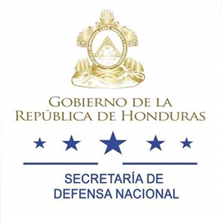  SECRETARIA DE ESTADO EN EL DESPACHO DE DEFENSA NACIONALHOSPITAL MILITARLICITACIÓN PÚBLICA NACIONALNo. LPN 018-2021-SDN“ADQUISICIÓN DE MEDICAMENTOS PARA EL HOSPITAL MILITAR”FONDOS NACIONALESRECURSOS PROPIOSTegucigalpa, MDC, 2021GLOSARIOActa de recepción: Documento emitido por una comisión especial la cual estará conformada por tres (3) miembros designados por la Administración, en esta comisión no podrá participar quienes hubieran intervenido en la adjudicación, pudiendo, no obstante, requerirse su asesoramiento. La recepción provisional o definitiva se hará en presencia del representante del contratista (Art. 225 RLCE).Acreditación de la Personalidad:  	El Artículo 20 de la Ley de Contratación del Estado establece que las empresas nacionales acreditarán su personalidad con el testimonio de escritura de declaración de comerciante individual o de su constitución social, según corresponda, inscrita en el Registro Público de Comercio, sus representantes acreditarán, cuando corresponda poderes suficientes para la suscripción de los contratos de conformidad con las leyes. Acreditación de la Solvencia : Económica Financiera: El Artículo 33 del Reglamento de la  Ley de Contratación del Estado establece que los contratistas acreditarán su solvencia económica y financiera según proceda a través de: a) Informes financieros personales y constancias de instituciones financieras, si se tratare de personas naturales, cuando así fuere requerido, según el periodo establecido; b) Balance General y Estado de Resultados debidamente auditados por contador público independiente o firma de auditoría, si se tratare de personas jurídicas o de comerciantes individuales; c) Declaración relativa al volumen global de negocios y a las obras, suministros, servicios o trabajos realizados durante los últimos cinco años o durante un plazo mayor si así fuere requerida.Aptitud para Contratar e Inhabilidades: El Artículo 15 y 16 de la Ley de Contratación del Estado establece que pueden contratar con la Administración todos aquellos que acrediten su solvencia económica y financiera y su idoneidad técnica y profesional y no se encuentren comprendidas en las circunstancias de inhabilidad. Calidad de Productos Farmacéuticos: Representa la conformidad con las especificaciones, de identidad, pureza, concentración y otras características debiendo los productos enmarcarse a normas especificadas en el listado de farmacopeas y literatura con base científica para aplicar en la evaluación farmacológica y analítica reconocidas por el Anexo N° 4 de la Resolución 93-2002 COMIECO-XXIV. Carta Propuesta: Para los fines del presente documento la carta propuesta es la declaración de la oferta y representa la formalización de la misma ante el Ente contratante. La carta propuesta establece los términos (precio, forma de pago, garantía, etc.) en los cuales el Oferente (sí resulta adjudicado) se compromete a cumplir el contrato. Este documento no es subsanable, sin embargo, en el análisis de la oferta la Comisión de Evaluación deberá dar en todo momento prevalencia al contenido sobre la forma.Comisión de Evaluación: Comisión nombrada mediante acuerdo en apego al artículo 33 de La Ley de Contratación del Estado, designada por el Órgano Contratante para la revisión y análisis de las ofertas; y la formulación de la recomendación correspondiente. Contrato: El acuerdo suscrito entre la Secretaría de Estado en el Despacho de Defensa Nacional/Fuerzas Armadas de Honduras/Hospital Militar y el Oferente relacionado con la adquisición de bienes o servicios, formaran parte del Contrato: Documentos de Contratación, apéndices, acta de contrato, garantía del contrato, especificaciones técnicas, anexos, programa de entrega, así como todos los acuerdos complementarios que razonablemente puedan ser requeridos para completar la recepción del suministro a satisfacción de la entidad contratante.Contratante //Órgano o Unidad Ejecutora: Secretaría de Estado en el Despacho de Defensa Nacional/Fuerzas Armadas de Honduras/Hospital Militar, encargada de coordinar y velar por la ejecución del proyecto.Desviación:  Se entiende que una desviación de la oferta, es un cambio en las condiciones ofertadas del suministro con respecto a las condiciones técnicas, entrega, precio, moneda etc.; que se han establecido o requerido en este documento.Días: En todos los plazos que se estipulen en el Pliego de Condiciones y que no se aclare si corresponden a días hábiles, se entenderá que son días calendario.Diferencia no Sustancial: Se entiende que una diferencia en la oferta, es cuando las condiciones especiales o técnicas ofrecidas, discrepan de lo solicitado en el Pliego de Condiciones. Sin embargo, esta divergencia no limita el alcance y/o funcionamiento del suministro, ni los derechos del Órgano Contratante o las obligaciones del proveedor.Diferencia Sustancial: Se entiende que una diferencia en la oferta, es cuando las condiciones especiales o técnicas ofrecidas, discrepan de lo solicitado en el Pliego de Condiciones. Sin embargo, esta divergencia limita o reduce el alcance y/o funcionamiento del suministro, los derechos del Órgano Contratante o las obligaciones del proveedor.Documentación: Instrucciones a los oferentes, Contratos, Adendum, Órdenes de Compra, Actas, Manuales, Certificaciones, Catálogos y Fotografías.Entregas Parciales: Cantidades especificadas con base al requerimiento de entrega establecido en el cuadro de cantidades y medicamentos requeridos por el Hospital Militar  en este mismo pliego de condiciones.Errores:   Podrán ser subsanado los defectos u omisiones contenidas en las ofertas en cuanto no implique modificación del precio, objeto y condiciones ofrecidas a los previstos en los artículos 5, párrafo segundo y 50 de la Ley de Contratación del Estado y articulo 127 y 132 del Reglamento de la misma Ley.Especificaciones Técnicas: Son aquellas especificaciones del suministro de medicamentos incluidas en el Pliego de Condiciones y en el Contrato.Formalización del Contrato: Suscripción de un contrato de los 30 días calendarios siguientes a la notificación de la adjudicación, a menos que el pliego de condiciones dispusiera un plazo mayor.Garantía de Calidad:     Para fines de este documento y de acuerdo a la Ley de Contratación del Estado, efectuada la recepción final de los suministros recibidos a satisfacción, el Contratista sustituirá la garantía de cumplimiento del contrato por una garantía económica de calidad (fianza, garantía bancaria, cheque o bonos del Estado), para asegurar el cumplimiento de los requisitos de calidad de los productos farmacéuticos. Con vigencia por el tiempo previsto en el presente pliego de condiciones. Esta garantía será equivalente al cinco por ciento (5%) del valor del contrato.Garantía de Cumplimiento: Quien contrate con la Administración deberá constituir una garantía de cumplimiento del contrato, en el plazo establecido en el presente pliego de condiciones, equivalente al quince por ciento 15% del valor del contrato y del tipo que se establezca en este Pliego de Condiciones, deberá estar vigente hasta tres (03) meses después del plazo previsto para la entrega del suministro.Garantía de Mantenimiento de la Oferta: Todos los oferentes deberán acompañar su oferta con una garantía de mantenimiento del precio y las demás condiciones de la oferta; mediante al otorgamiento de una garantía equivalente, por lo menos, al dos por ciento (2%) de su valor. Comunicada que fuere la adjudicación del contrato, dicha garantía será devuelta a los participantes, con excepción del o los oferentes seleccionados, quien previamente deberá suscribir el contrato y rendir la garantía de cumplimiento.Información Reservada: Información que puede colocar a un oferente en posición de ventaja respecto de otro, la relacionada con el conocimiento anticipado, previo al inicio oficial del procedimiento. Documentos o datos que puedan menoscabar intereses comerciales legítimos de los oferentes o que impliquen competencia desleal.Lote: Para los efectos del presente Pliego de Condiciones se entenderá como Lote la cantidad de un medicamento que se produce en un ciclo de fabricación.L.C.E: Ley de Contratación del Estado. Ofertas Alternativas: Se entiende como una oferta alternativa una propuesta que permite a la Comisión de Evaluación seleccionar entre dos o más opciones. Siempre y cuando ambas cumplen las condiciones generales y especiales solicitadas, en este proceso no serán aceptadas.Oferente Elegible: Toda persona natural o jurídica, consorcio, empresa que, cumpliendo los requisitos legales y reglamentarios, participe en el proceso de selección a que hace referencia este pliego de condiciones. La palabra por proponente tendrá el mismo significado que la palabra oferente.Ofertas Parciales: Se entiende como oferta parcial aquella propuesta para uno o en varios renglones. Renglones: En las licitaciones para suministros, los proponentes podrán formular ofertas para todos los medicamentos indicados en los diferentes renglones solicitados en este pliego de condiciones. (Art. 120 RLCE). R.L.C.E. Reglamento de la Ley de Contratación del Estado.Requerimientos de entrega: son los plazos para la entrega de los medicamentos, detallados en el cuadro de cantidades y medicamentos requeridos por el Hospital Militar establecidos en este Pliego de Condiciones.Reserva: Se entiende que una reserva es la inclusión por parte del oferente dentro de su propuesta, términos contrarios al Pliego de Condiciones.Vigencia del Producto: Para fines del presente documento se entenderá como el período que media entre la fecha de recepción y el vencimiento del mismo. Esta vigencia nunca será inferior a lo establecido en este Pliego de Condiciones.ÍNDICESECCIÓN I - INSTRUCCIONES A LOS OFERENTESIO-01 CONTRATANTELa Secretaría de Estado en el Despacho de Defensa Nacional/Fuerzas Armadas de Honduras /Hospital Militar, promueve la Licitación Pública Nacional LPN-018-2021-SDN, que tiene por objeto la “ADQUISICIÓN DE MEDICAMENTOS PARA EL HOSPITAL MILITAR”.IO-1.1 OFERENTES ELEGIBLESPodrán participar en esta modalidad de contratación todos los oferentes que, teniendo plena capacidad de ejercicio, estén inscritos en el registro de proveedores y contratistas de la Oficina Normativa de Contrataciones y Adquisiciones del Estado (ONCAE).IO-02 TIPO DE CONTRATOComo resultado de esta licitación se podrá otorgar el o los contratos de suministro, entre la Secretaría de Estado en el Despacho de Defensa Nacional/Fuerzas Armadas de Honduras /Hospital Militar y el o los licitantes adjudicados. IO-03 OBJETO DE CONTRATACIÓNEl objetivo del presente proceso es el suministro de Medicamentos para uso de pacientes hospitalizados y ambulatorios del Hospital Militar. IO-03.1 CONFLICTO DE INTERESESTodos los oferentes que se encuentren en un conflicto de interés serán descalificados por los siguientes motivos:Cuando tengan el mismo representante legal con dos o más oferentes para los fines de este proceso.Tener una relación directa, o por medio de terceros que los coloque en una posición ventajosa para obtener acceso a información sobre este proceso o ejercer influencia sobre las decisiones de la Secretaría de Estado en el Despacho de Defensa Nacional/Fuerzas Armadas de Honduras/Hospital Militar.Si se comprobare que ha habido entendimiento malicioso entre dos (2) o más oferentes, las respectivas ofertas no serán consideradas, sin perjuicio de la responsabilidad legal en la que estos hubieren incurrido.Participar en más de una oferta en este proceso de Licitación Pública; la participación de un Oferente en más de una oferta resultará en la descalificación de todas las ofertas en las cuales esta parte tiene participación.  Los oferentes tendrán la obligación de divulgar cualquier situación de conflicto real o potencial que repercute en las capacidades de favorecer los intereses de la Secretaría de Estado en el Despacho de Defensa Nacional/Fuerzas Armadas de Honduras/Hospital Militar o que razonablemente se perciba que tenga dicho efecto. La omisión de revelar dichas situaciones puede conducir a descalificaciones de dicho proceso.IO-04 IDIOMA DE LAS OFERTASLas ofertas deberán presentarse en idioma español, incluso información complementaria como prospecto, patología etc. que esté escrita en idioma diferente al español, deberá acompañarse de la debida traducción de la Secretaría de Estado en el Despacho de Relaciones Exteriores.IO-04.1 MONEDA DE LAS OFERTASEl oferente presentará su oferta en Lempiras y únicamente con dos decimales.IO-05 PRESENTACIÓN DE OFERTASLas ofertas se presentarán en la:Sala de Cine del Cuartel General del Estado Mayor Conjunto, atención: Sub Jefe del Estado Mayor Conjunto, General de División German Velásquez Romero.Ubicada en: Estado Mayor Conjunto, Barrio El Obelisco frente al Parque El Soldado, Comayagüela, M.D.C, Departamento de Francisco Morazán.El día último de presentación de ofertas y la hora límite de presentación de ofertas será: La indicada en el Aviso de Licitación. Solamente se aceptarán ofertas en físico según lo establecido en este Pliego de Condiciones, y no serán recibidas posteriormente a esta fecha y hora.Es de carácter mandatorio que entre la fecha y hora de recepción de ofertas y fecha y hora de apertura de las mismas solo debe mediar un breve espacio de tiempo para los asuntos de logística (No más de 15 minutos).El acto público de apertura de ofertas se realizará en la fecha indicada en el Aviso de Licitación, en la Sala de Cine del Cuartel General del Estado Mayor Conjunto ubicada en Barrio el Obelisco frente al Parque El Soldado, Comayagüela, M.D.C, Departamento de Francisco Morazán, a partir de las 10:15 de la mañana.El Oferente preparará los sobres conteniendo el original de los documentos que comprenden la oferta (Sobre 1. Oferta Económica, Sobre 2. Documentación Legal y Sobre 3. Capacidad Técnica) y los marcará claramente como “ORIGINAL”. Además, el Oferente deberá presentar dos (2) copias de los documentos copia electrónica (CD o USB) de la propuesta económica en formato EXCEL que comprenden la oferta y marcar claramente cada ejemplar como “COPIAS”. En caso de discrepancia, el texto del original prevalecerá sobre el de las copias. El original de la oferta deberá ser mecanografiadas o escritas con tinta indeleble y deberán estar firmadas por la persona debidamente autorizada para firmar en nombre del Oferente. Los textos entre líneas, tachaduras o palabras superpuestas serán válidos solamente cuando hubieren sido expresamente salvados por el oferente en el mismo documento, lo cual deberá constar con claridad en la oferta y en sus copias. La oferta deberá presentarse foliada (páginas enumeradas consecutivamente). El folio de cada oferta (Legal, Económica y Técnica) deberá ser correlativo entre cada una de ellas, en el caso de la Garantía de Mantenimiento de Oferta, esta no debe ser perforada ni ponerle ningún tipo de marca con excepción de las que pone el emisor de la misma, debiendo saltar el folio correspondiente y continuar con el número correlativo en la página siguiente.Los sobres deberán estar rotulados de la siguiente manera: PARTE CENTRALSub Jefatura del Estado Mayor Conjunto (E.M.C)General de División German Velásquez RomeroProceso No. LPN-018-2021-SDNUbicada en: Barrio El Obelisco frente al Parque El SoldadoComayagüela, M.D.C, Honduras, C.A. Número de Telefax: (504) 2236-1600Dirección de correo electrónico: licitaciones@hospitalmilitar.hnESQUINA SUPERIOR IZQUIERDANombre del oferente, dirección completa, teléfono y correo electrónico.ESQUINA INFERIOR IZQUIERDAOferta de la Licitación Pública Nacional No. LPN-018-2021-SDN “ADQUISICIÓN DE MEDICAMENTOS”ESQUINA SUPERIOR DERECHAFecha de presentaciónNo abrir antes de la fecha de apertura indicada en el Aviso de Licitación Pública.Una copia del acta de apertura de ofertas será publicada en el sistema Honducompras.Las ofertas se abrirán en presencia de los representantes de los oferentes que deseen asistir al acto de apertura el cual se realizará en el día y horario establecido en el Aviso de Licitación, en la sala de Cine del Estado Mayor Conjunto ubicada en Barrio El Obelisco frente al Parque El Soldado, todo lo anterior se encuentra descrito en el Aviso de Licitación.IO-05.1 CONSORCIO“Cada Oferente presentará una sola Oferta, ya sea individualmente o como miembro de un Consorcio. Si el Proveedor es un Consorcio, todas las partes que lo conforman deberán ser mancomunada y solidariamente responsables frente al Órgano Contratante por el cumplimiento de las disposiciones del Contrato y deberán designar a una de ellas para que actúe como representante, con autoridad para comprometer al consorcio. La composición o constitución del Consorcio no podrá ser alterada sin el previo consentimiento del Comprador”.  IO-05.2 OFERTAS TARDÍASLas ofertas recibidas después de la hora límite fijada para su presentación en el Aviso de Licitación no se admitirán. En este caso las ofertas serán devueltas sin abrirlas a los proponentes, todo lo cual se hará constar en el acta de apertura, tal como lo establece los artículos 121 y 123 del RLCE.El día último de presentación de ofertas y la hora límite de presentación de ofertas será: La indicada en el Aviso de Licitación.IO-05.3 RETIRO DE PLIEGO DE CONDICIONES Y CANCELACIÓN DEL PROCESO DE LICITACIÓNEl Órgano Contratante podrá retirar la venta de los Pliegos de Condiciones y cancelar la presente licitación en cualquier etapa del proceso sin incurrir en responsabilidad alguna, reservándose el derecho de iniciar un nuevo proceso de contratación.IO-05.4 ENMIENDAS AL PROCESO DE LICITACIÓNEl contratante se reserva el derecho de realizar enmiendas a los Pliegos de Condiciones, cuando se presenten situaciones imprevistas o aclaraciones por parte de los oferentes. Dichas enmiendas pasarán a formar parte íntegra de los Pliegos de Condiciones.IO-05.5 RETIRO, SUSTITUCIÓN Y MODIFICACIÓN DE OFERTASUn oferente podrá retirar, sustituir o modificar su oferta antes de la fecha límite establecida en el Aviso de Licitación, mediante el envío de una comunicación por escrito.Ninguna oferta podrá ser retirada, sustituida o modificada durante el intervalo comprendido entre la fecha límite para presentar ofertas y la expiración del período de validez de la oferta, caso contrario se ejecutará la Garantía de Mantenimiento de la Oferta. IO-06 VIGENCIA DE LAS OFERTASLas ofertas deberán tener una vigencia mínima de ciento veinte (120) días calendario, contados a partir de la fecha de presentación.No obstante, en casos calificados y cuando fuere estrictamente necesario, el órgano contratante podrá solicitar la ampliación del plazo a todos los proponentes, siempre que fuere antes de la fecha prevista para su vencimiento. Si se ampliare el plazo de vigencia de la oferta, deberá también ampliarse el plazo de garantía de mantenimiento de oferta.IO-06.1 LIMITACIÓN DE OFERTACada oferente presentará una sola oferta, si presentare más de una, no se considerará y será descalificado, de acuerdo al conflicto de intereses (IO-03.1).IO-07 GARANTÍA DE MANTENIMIENTO DE OFERTALa oferta deberá acompañarse de una Garantía de Mantenimiento de Oferta por un valor equivalente, por lo menos al dos por ciento (2%) del valor total de la oferta, solicitada por el Órgano Contratante.Se aceptarán solamente fianzas y garantías bancarias emitidas por instituciones debidamente autorizadas, cheques certificados y bonos del Estado representativos de obligaciones de la deuda pública, que fueren emitidos de conformidad con la Ley de Crédito Público. En este último caso, la garantía deberá inscribirse en el registro del Banco Central de Honduras.La garantía deberá tener una vigencia mínima de treinta (30) días calendario adicionales a la fecha de vencimiento de la vigencia de las ofertas.IO-08 PLAZO DE ADJUDICACIÓNLa adjudicación del o los contratos al o los licitantes mejor evaluados, se dará dentro de ciento veinte (120) días calendario, contados a partir de la fecha de presentación de las ofertas.IO-09 DOCUMENTOS A PRESENTARCada oferta deberá incluir los siguientes documentos:IO-09.1 Información LegalCopia autenticada de escritura de constitución y sus reformas debidamente inscritas en el Registro Mercantil.Copia autenticada del poder del representante legal del oferente, debidamente inscrito en el Registro Mercantil.Copia autenticada de RTN del oferente. Copia autenticada de constancia de inscripción en el Registro de Proveedores y Contratistas del Estado, extendida por la ONCAE vigente o constancia de tener en trámite su solicitud de inscripción, siempre que la misma haya sido solicitada a más tardar el día inmediato anterior a la fecha prevista para la recepción de las ofertas.Garantía de Mantenimiento de la Oferta por un valor equivalente por lo menos al dos por ciento (2%) del valor total de la oferta. (La falta de presentación de este documento no es subsanable).Declaración Jurada autenticada del representante legal sobre Prohibiciones o Inhabilidades (Artículos 15 y 16 LCE). La falta de presentación de este documento, su forma y contenido no es subsanable.Original o copia debidamente autenticada de Solvencia fiscal vigente del Servicio de Administración de Rentas (SAR).Certificación autenticada de la Secretaría de Industria y Comercio de ser representante o distribuidor de los bienes ofertados (si aplica).Declaración Jurada de la empresa y de su representante legal debidamente autenticada de no estar comprendido en ninguno de los casos señalados de los artículos 439, 440, 441, 442, 443, 444 y 445 del Código Penal Vigente (Decreto Legislativo No. 130-2017).Solvencia autenticada de INFOP vigente (si aplica).Constancia autenticada de estar inscrito en el Sistema de Administración Financiera Integrada SIAFI (Registro de Beneficiarios.)Constancia Original (o autenticada) de las Procuraduría General de la Republica de no tener juicios pendientes con el Estado de Honduras.Todos los oferentes de medicamentos deberán acreditar la autorización del Estado de Honduras para la fabricación, distribución o comercialización de medicamentos, dicha acreditación se hará mediante la fotocopia autenticada de la Licencia de Funcionamiento vigente expedida por la Autoridad Sanitaria de la Agencia de Regulación Sanitaria (ARSA). Fotocopia autenticada del Registro Sanitario de la Agencia de Regulación Sanitaria (ARSA) vigente de productos químicos, farmacéuticos, cosméticos y biológicos.Formularios de precios debidamente autenticados.Constancia de Anticorrupción emitida por la Secretaria General del Ministerio Publico. En el cual se exprese que ni la empresa, representantes o sus socios están sujetos a procesos de investigación por actos de corrupción. (con una vigencia de 6 meses de su emisión). En caso de tener esta constancia en trámite podrá presentar evidencia de recibido de la solicitud y deberá presentar la constancia original antes de terminar la evaluación de las ofertas.En caso de que el oferente cuente con la constancia de inscripción en el Registro de Proveedores y Contratistas del Estado, extendida por la ONCAE, no deberá presentar los documentos descritos en los incisos 1 al 3 siempre y cuando esta información se encuentre actualizada en dicho registro, solamente bastará con la presentación de la constancia de inscripción antes mencionada.NOTA: En caso de presentar las copias fotostáticas de los documentos antes mencionados deberán ser autenticados por Notario Público, así mismo las firmas; debiendo cumplirse lo señalado en el Artículo 40 del Reglamento del Código del Notariado que establece: “El Notario podrá autenticar fotocopias de distintos documentos en un solo certificado de autenticidad, siempre que sean utilizadas para la misma gestión; sin embargo, no podrán autenticarse firmas y fotocopias de documentos en un mismo certificado”.IO-09.2 Información Económica-FinancieraDocumentos probatorios de acceso inmediato a dinero en efectivo por al menos sesenta (60%) del valor monetario en Lempiras como parámetro del valor de su oferta, pueden ser: constancias de montos depositados en caja y bancos, constancias con montos de créditos abiertos otorgados por instituciones bancarias, nacionales o extranjeras, constancias de créditos comerciales o créditos financieros con partes no relacionadas.Copia fotostática debidamente autenticada del Balance General, debidamente auditado del ejercicio fiscal inmediato anterior.	Autorización por el oferente para que la Secretaría de Estado en el Despacho de Defensa Nacional/Fuerzas Armadas de Honduras/Hospital Militar pueda verificar la documentación presentada.Todos los documentos de la información Económica-Financiera deberán ser extendidos de los últimos dos (2) meses.09.3 Información TécnicaMATRIZ DE EVALUACIÓN TÉCNICA: La evaluación técnica de las ofertas será evaluada con base al Cuadro Resumen de la Matriz de Evaluación Técnica, el cual servirá de base para la recomendación del subcomité técnico.La calificación total de los participantes se anotará en el Cuadro Resumen de la Matriz de Evaluación Técnica con los valores obtenidos en los diferentes criterios objetivos de selección, esta matriz servirá de base de evaluación para cada uno de los renglones de medicamentos, tal como a continuación se detalla:La valoración de las ofertas presentadas se realizará de forma ponderada, considerando los aspectos de mayor importancia, siendo la mayor puntuación 1.La evaluación técnica estará basada según lo establecido en el artículo 52 de la Ley de Contratación del Estado que establece criterios objetivos de evaluación y el sistema de puntos está establecido en este pliego de condiciones.  CUADRO RESUMEN DE LA MATRIZ DE EVALUACIÓN TÉCNICA POR RENGLON DE MEDICAMENTOS A continuación, se presenta los criterios objetivos de evaluación de las ofertas.La calificación total de los oferentes se anotará en un cuadro resumen por renglón con los valores obtenidos en los diferentes criterios evaluados, tal como a continuación se detalla:09.4 Información EconómicaPlan de Oferta deberá presentarse como se muestra en el ejemplo presentado a continuación: Nombre del Oferente:Fecha de presentación:_________________________________Firma y sello del Representante LegalCada oferente deberá presentar los precios de los medicamentos en Lempiras y únicamente con dos decimales. (En caso de presentarse con tres o más decimales deberán ser descritas en el precio unitario de la oferta).En el plan de oferta económico se deberá presentar el precio por renglón y por cantidad de unidad de medicamento solicitadas (ver cuadro descriptivo de medicamentos).El valor total de la oferta deberá comprender todos los impuestos correspondientes y costos asociados hasta la entrega de los bienes ofertados a la Secretaría de Estado en el Despacho de Defensa Nacional/Hospital Militar en el lugar y fechas especificados en estas bases, salvo lo que está expresamente contemplado en las leyes vigentes.El ofrecimiento de cualquier descuento presentado en la oferta deberá de estar incluido en el precio por renglón ofertado y no será aceptado descuentos por adjudicación total. Para efectos de evaluación económica no se aceptarán bonificaciones ofrecidas por producto, debiendo solamente ofertar el precio unitario por cada medicamento solicitado, y en el caso de que algún oferente presente bonificación por producto, la evaluación se hará conforme al precio unitario por renglón.IO-10 ACLARACIONES AL PLIEGO DE CONDICIONESEl ente contratante podrá realizar una reunión para aclarar consultas que hayan recibido por parte de uno o más potenciales oferentes.El período máximo para recibir aclaraciones será el indicado en el Aviso de Licitación a presentar ofertas las cuales deberán presentarse por escrito en un horario de 8:00 a.m. a 3:30 p.m.Las aclaraciones serán contestadas dentro de los diez (10) días hábiles contados a partir del cierre de la solicitud de aclaraciones. La solicitud de aclaraciones se realizará por escrito dirigida a:Atención:Sub Jefe del Estado Mayor Conjunto General de División German Velásquez RomeroDichas solicitudes de Aclaraciones serán recibidas en el Hospital Militar, Departamento de Administración, Aldea El Ocotal, Departamento de Francisco Morazán. Teléfonos: (504) 2236-1600 Ext. 1204 y 1236Dirección de correo electrónico: licitaciones@hospitalmilitar.hnIO-11 EVALUACIÓN DE OFERTASLa documentación de las ofertas será evaluada de acuerdo a lo siguiente:11.1 Verificación LegalCada uno de los aspectos a verificar será de cumplimiento obligatorio:11.2 Evaluación Económica-Financiera11.3 Evaluación Técnica.MATRIZ DE EVALUACIÓN TECNICA:A continuación, se presenta los criterios objetivos de evaluación de las ofertas con base al Cuadro Resumen de la Matriz de Evaluación Técnica, el cual servirá de base para la recomendación del subcomité técnico.La calificación total de los participantes se anotará en el Cuadro Resumen de la Matriz de Evaluación Técnica con los valores obtenidos en los diferentes criterios objetivos de selección, esta matriz servirá de base de evaluación para cada uno de los renglones de medicamentos, tal como a continuación se detalla:La valoración de las ofertas presentadas se realizará de forma ponderada, considerando los aspectos de mayor importancia, siendo la mayor puntuación 1.CUADRO RESUMEN DE LA MATRIZ DE EVALUACIÓN TÉCNICA POR RENGLON DE MEDICAMENTOS A continuación, se presenta los criterios objetivos de evaluación de las ofertas.La calificación total de los oferentes se anotará en un cuadro resumen por renglón con los valores obtenidos en los diferentes criterios evaluados, tal como a continuación se detalla:Los criterios objetivos de evaluación utilizados para este proceso de Licitación serán los siguientes:Precio (30%)Se realizará comparación de Precio de Oferta por renglón entre los participantes, y se asignará el porcentaje tomando en consideración los siguientes aspectos:Especificaciones Técnicas mínimas requeridas por Renglón (Medicamentos) (50%)En especificaciones técnicas mínimas requeridas se realizará una ponderación con base a la cantidad total de las especificaciones técnicas, para así, determinar la partida mejor evaluada. En caso de no cumplir con el 100% de las especificaciones técnicas mínimas requeridas, se realizará una ponderación con base a la cantidad total de las especificaciones técnicas (dividir la cantidad de especificaciones que tiene el criterio de cumple con base al total de especificaciones técnicas solicitadas por renglón).  11.3.1 A. Evaluación Técnica en Documentos (15%)  Los aspectos técnicos que no puedan ser verificados en la documentación emitida por el oferente entregado en la oferta se considerarán como incumplimiento.   Se realizará una ponderación porcentual con base a la cantidad total de los aspectos evaluables en documentos técnicos. (Cumple o no cumple por ítems). 11.3.1. B. Evaluación Técnica Física Ver CUADRO DE CANTIDADES Y MEDICAMENTOS REQUERIDOS POR EL HOSPITAL MILITAR especificado en este mismo pliego de condiciones,                                                                                                      SECCIÓN III - ESPECIFICACIONES TÉCNICAS.11.4 FASE IV Evaluación Económica  Se realizará la siguiente verificación económica por parte del Órgano Contratante: Si se presentare una oferta anormalmente más baja en relación a las demás ofertas o con el presupuesto estimado por el Órgano responsable de la contratación, se pedirá información adicional al oferente a fin de conocer en detalle los elementos, para preparar su oferta, con el propósito de establecer la capacidad real para cumplir satisfactoriamente con el contrato en las condiciones ofrecidas, pudiendo practicarse otras investigaciones o actuaciones con dicho propósito, exigiendo una garantía de cumplimiento equivalente al treinta por ciento (30%) del contrato, de acuerdo con lo previsto en el artículo 51 párrafo segundo de la Ley. Si constare evidencia de que la oferta no tiene fundamento o fuere especulativa será desestimada, adjudicándose el contrato al oferente, que cumpliendo con los requisitos de participación ocupe el lugar inmediato.Verificación de los Formularios de precios, realizando comparación con los ítems solicitados en la oferta económica. (se realizará verificación de cantidad solicitada por precio unitario)Si hay una discrepancia entre precio unitario y el precio total, obtenido al multiplicar el precio unitario por las cantidades correspondientes prevalecerá el precio unitario y el precio total será corregido.Si hay un error en un total que corresponda la suma o resta de subtotales, los subtotales prevalecerán y se corregirá el total.Si hay una discrepancia entre palabras y cifras, prevalecerá el monto expresado en palabras. IO-12 ERRORES U OMISIONES SUBSANABLESEl oferente deberá subsanar el defecto u omisión dentro de los cinco (5) días hábiles siguientes a la fecha de notificación correspondiente de la omisión, si no lo hiciere la oferta no será considerada para la evaluación final.Se entenderá subsanable, la omisión de la información o de los documentos siguientes, según lo establecido en el artículo 132 del Rreglamento de la Ley de Contratación del Estado: Falta de copias de la oferta.Falta de literatura descriptiva o de muestras, salvo que el pliego de condiciones dispusiere lo contrario.Omisión de datos que no tengan relación directa con el precio, según disponga el pliego de condiciones. Inclusión de datos en unidades de medidas diferentes.La falta de presentación de la credencial de inscripción en el Registro de Proveedores y Contratistas.Los demás defectos u omisiones no sustanciales previstos en el pliego de condiciones.Serán subsanables todos los errores u omisiones que no modifiquen la oferta en sus aspectos técnicos. Solamente la subsanación de los errores aritméticos podrá afectar la oferta en sus aspectos económicos de la siguiente forma:Diferencias entre las cantidades establecidas por la Secretaría de Estado en el Despacho de Defensa Nacional / Fuerzas Armadas de Honduras /Hospital Militar y las ofertadas, prevalecerán las cantidades establecidas por la Secretaría de Estado en el Despacho de Defensa Nacional / Fuerzas Armadas de Honduras / Hospital Militar.Inconsistencias entre precio unitario y precio total, prevalecerá el precio unitario.La Secretaría de Estado en el Despacho de Defensa Nacional / Fuerzas Armadas de Honduras / Hospital Militar realizará la revisión aritmética de las ofertas presentadas y las correcciones las notificará al ofertante, quien deberá aceptarlas a partir de la recepción de la notificación o su oferta será descalificada.El valor y el plazo de la Garantía de Mantenimiento de Oferta no serán subsanables.IO-13 ADJUDICACIÓN DEL CONTRATOEl contrato se adjudicará al o los oferentes que hayan presentado la oferta mejor evaluada, la cual será aquella que obtenga la calificación más alta en la Matriz de Evaluación Técnica por renglón y que acredite su idoneidad legal y económica-financiera. En el caso de presentarse un solo oferente y que acredite su idoneidad legal, económica-financiera y técnica, se podrán adjudicar el contrato en uno o varios renglones.Si después de la evaluación legal, financiera y matriz de evaluación técnica, quedase un solo oferente que cumpla con lo requerido, se podrá adjudicar el contrato a dicho oferente.Empates: Cuando dos o más oferentes hicieren ofertas que resultaren idénticas en especificaciones, condiciones y precio se procederá a lo establecido en el artículo 138 del Reglamento de la Ley de Contratación del Estado. La Secretaría de Estado en el Despacho de Defensa Nacional/Fuerzas Armadas de Honduras/Hospital Militar, se reserva el derecho de declarar fracasado dicho proceso de licitación pública, cuando se presenten ofertas por precios considerablemente superiores al presupuesto estimado por la administración con base al artículo 172 del Reglamento de la Ley de Contratación del Estado. IO-14 FIRMA DE CONTRATOLa suscripción del contrato, se hará en un plazo máximo de treinta (30) días calendario, siguientes a la notificación de la adjudicación. (Art 111 LCE.).Antes de la firma del contrato, el licitante ganador deberá dentro de los treinta (30) días presentar los siguientes documentos:De no presentar la documentación dentro del plazo establecido, perderá todos los derechos adquiridos en la adjudicación y se procederá a adjudicar el contrato al ofertante que haya presentado la segunda oferta más baja evaluada y así sucesivamente, según artículo 111 de la Ley de Contratación del Estado y artículo 143 del Reglamento de la Ley de Contratación del Estado.SECCIÓN II - CONDICIONES DE CONTRATACIÓNCC-01	ADMINISTRADOR DEL CONTRATOLa Secretaría de Estado en el Despacho de Defensa Nacional/Hospital Militar nombrará un Administrador del Contrato, quien será responsable de verificar la buena marcha y cumplimiento de las obligaciones contractuales, que entre sus funciones tendrá las siguientes:Dar seguimiento a las entregas provisionales y finales;Verificación de las actas de recepción provisional y final emitidas por la Comisión de Recepción y Asesoramiento,Documentar cualquier incumplimiento del Contratista e informar a la Comisión de Evaluación de las Fuerzas Armadas.Vigencia y custodia de las Garantías.Resguardo del Expediente Administrativo.Verificar la liquidación física y financiera del proceso.CC-02	PLAZO CONTRACTUALEl contrato estará vigente desde su otorgamiento hasta la entrega final de los bienes recibidos satisfactoriamente.  CC-03 CESACIÓN DEL CONTRATOEl contrato cesará en sus efectos, por la expiración del plazo contractual o por grave incumplimiento de las cláusulas contractuales convenidas.En aplicación del Artículo 39 del Reglamento de la Ley de Contratación del Estado y el artículo 78 de las Disposiciones Generales de Presupuesto de Ingresos y Egresos, Ejercicio Fiscal 2021, todo contrato firmado con la administración pública puede dar lugar a la rescisión o resolución de contrato, sin más obligación por parte del Estado, que el pago correspondiente a las obras o servicios ejecutados a la fecha de vigencia de la recesión o resolución del contrato por causas de recorte presupuestario de fondos nacionales que se efectúen por razón de la situación económica y financiera del país, la estimación de la percepción de ingresos menores a los gastos proyectados y en caso de necesidades imprevistas o de emergencia.CC-04 LUGAR DE ENTREGA DEL SUMINISTROLa entrega del suministro se hará en: las instalaciones del Hospital Militar ubicado en Aldea El Ocotal, Departamento de Francisco Morazán, de acuerdo al CUADRO DE CANTIDADES Y MEDICAMENTOS REQUERIDOS POR EL HOSPITAL MILITAR.CC-05 PLAZO Y CANTIDADES DE ENTREGA DEL SUMINISTROEl suministro será entregado en las instalaciones del Hospital Militar, según lo establecido en el CUADRO DE CANTIDADES Y MEDICAMENTOS REQUERIDOS POR EL HOSPITAL MILITAR después de la firma del o los respectivos contratos de adjudicación.La Secretaria de Defensa Nacional/Hospital Militar, se reserva el derecho de anticipar las entregas parciales, de acuerdo a necesidades y urgencia médica, mediante solicitud por escrito del Órgano Contratante, sin retrasar con ello las fechas establecidas para completar cada entrega y a lo establecido en las especificaciones técnicas del pliego de condiciones.El oferente Adjudicado deberá comunicar por escrito y por lo menos con dos (2) días de anticipación la fecha a la cual tiene a disposición los medicamentos para ser entregados en observancia a plazos ofertados y adjudicados.CC-05-01 MODIFICACIÓN DE PLAZO DE ENTREGADebido a causa justificada que pudieran darse para la entrega final correspondiente del suministro solicitado por este Pliego de Condiciones, se podrá modificar el plazo de entrega, con base a lo establecido en el artículo 125 de la Ley de Contratación del Estado y artículos 119 y 226 del Reglamento de la misma Ley. CUADRO DE CANTIDADES Y MEDICAMENTOS REQUERIDOS POR EL HOSPITAL MILITAREl medicamento requerido para la presente Licitación Pública Nacional LPN-018-2020-SDN “Adquisición de Medicamentos para el Hospital Militar”, deberá ser presentado según el siguiente listado que corresponde al pedido del Hospital Militar:Cada uno de los renglones ofertados deberá de cumplir con los siguientes requerimientos mínimos requeridos. ET-01, CARACTERISTICAS TÉCNICAS CC- “CUADRO DE RENGLONES ENUNCIADOS POR PRIORIDADES DE MEDICAMENTOS.”Observación: Entrega inmediata será de 1-30 días calendario, según los porcentajes establecidos en el cuadro anterior.Asimismo, se evaluará dentro de las especificaciones técnicas la muestra física de los medicamentos requeridos por el Hospital Militar.Los oferentes deberán presentar sin costo alguno para el Órgano Contratante una (1) muestra por renglón o cuando por razones técnicas o de índole mayor no sea posible la presentación de muestras para algunos productos con justificación se deberá adjuntar nota y tendrá que presentar catálogo con imágenes a colores en idioma español, en donde se demuestre el cumplimiento de las siguientes especificaciones técnicas:PRESENTACIÓN DE MUESTRAS:Las muestras deberán ser colocadas en bolsas transparentes, indicando el nombre de la Licitación Pública Nacional LPN-018-2021-SDN “ADQUISICIÓN DE MEDICAMENTOS PARA EL HOSPITAL MILITAR”, cerrada y rotulada con las especificaciones de los ítems del cuadro anterior.Las muestras no deberán presentarse vencidas. Las muestras se recibirán mediante listado únicamente al siguiente día hábil de la presentación y apertura de ofertas, las cuales serán recibidas por el Comité técnico en las instalaciones del Hospital Militar, departamento de Administración. No se deberá presentar muestras con anotaciones a mano, tachaduras, sellos irregulares que no correspondan a la impresión original de la etiqueta, cinta adhesiva sobre la etiqueta, empaque o embalaje.Se permitirá la presentación de muestras en envases de menor tamaño para los productos cuyo envase original sea muy voluminoso, ejemplos: Galón, tarro, barril, balde, etc.Una vez notificada la resolución de adjudicación todo oferente podrá solicitar por escrito en un plazo no mayor de diez (10) días hábiles, la devolución de las muestras que tengan un valor unitario mayor a MIL LEMPIRAS (L. 1,000.00), siempre y cuando dichas muestras no hayan sido utilizadas en el proceso de evaluación técnica, de aquellos renglones, en las cuales no ha resultado favorecido con la adjudicación.DATOS GENERALES:Cada uno de los renglones ofertados deberá de cumplir con los siguientes requerimientos:La Secretaria de Defensa Nacional/Hospital Militar, se reserva el derecho de anticipar las entregas parciales, de acuerdo a necesidades y urgencia médica, mediante solicitud por escrito del Órgano Contratante, sin retrasar con ello las fechas establecidas para completar cada entrega y a lo establecido en las especificaciones técnicas del pliego de condiciones.Bajo ninguna circunstancia la Secretaría de Estado en el Despacho de Defensa Nacional/Hospital Militar estará en la obligación de pagar el precio del suministro que quedare pendiente de ser entregado a la finalización de la vigencia del presente contrato. Los horarios de entrega del medicamento deberán ser entregados en horario laboral de 08:00 a 15:00 horas, en las instalaciones del Hospital Militar según Cuadro de Cantidades y Medicamentos requeridos por el Hospital Militar.CC-06 PROCEDIMIENTO DE RECEPCIÓNCada una de las unidades de medicamento deberán entregarse en el lugar convenido dentro de los plazos y en las condiciones previstas en el contrato. Debiendo ser revisada a fin de estar en óptimas condiciones, por el personal designado por el Hospital Militar.El oferente Adjudicado deberá comunicar por escrito al administrador del contrato y por lo menos con dos (2) días de anticipación, la fecha a la cual tiene a disposición los medicamentos para ser entregados en observancia a plazos ofertados y adjudicados.Para este proceso de licitación pública está contemplado la recepción parcial de medicamentos, de acuerdo en el cuadro de medicamentos solicitados.CC-07	GARANTÍASSe aceptarán solamente fianzas y garantías bancarias emitidas por instituciones debidamente autorizadas, cheques certificados y bonos del Estado representativos de obligaciones de la deuda pública, que fueren emitidos de conformidad con la Ley de Crédito Público.Las garantías deben ser expedidas a favor de Secretaría de Estado en el Despacho de Defensa Nacional /Fuerzas Armadas de Honduras/Hospital Militar, y otorgada por una Institución Bancaria o Compañía Aseguradora, la cual deberán incluir la CLÁUSULA ESPECIAL OBLIGATORIA detallada en los formatos. Las Instituciones Garantes, deberán cumplir con los requisitos establecidos en el Articulo 241 del Reglamento de la Ley de Contratación del Estado. Las Garantías serán presentadas de conformidad con los artículos comprendidos del Artículo 99, 100, 101, 103, 108 y 109 de la Ley de Contratación del Estado.GARANTÍA DE CUMPLIMIENTO DE CONTRATOPlazo de presentación: Cinco (5) días hábiles posteriores al recibo del original o la copia de contrato.Valor: La garantía de cumplimiento del contrato deberá ser al menos, por el valor equivalente al quince por ciento (15%) de monto contractual.Vigencia: La garantía de cumplimiento del contrato deberá estar vigente hasta tres (3) meses después del plazo previsto para la entrega del suministro. GARANTÍA DE CALIDADPlazo de presentación: Cinco (5) días hábiles después del recibo del acta de recepción final del suministro, debidamente firmada por el oferente y todos los miembros de la comisión de recepción, comité de asesoramiento nombrados al efecto.Valor: La garantía de calidad sustituirá la garantía de cumplimiento del contrato cuyo monto será equivalente al cinco por ciento (5%) de monto contractual.Vigencia: De un (1) año contado a partir de la recepción final, pudiendo pactarse un plazo diferente en el contrato por la naturaleza del medicamento.Acción cambiaria: En el caso de que el contratista rinda la garantía de calidad mediante cheque certificado este deberá renovar dicho título por la prescripción de su acción cambiaria antes de finalizar los primeros seis (6) meses de la garantía de calidad de los medicamentos.  CC-08 FORMA DE PAGOLa Secretaría de Estado en el Despacho de Defensa Nacional/Fuerzas Armadas de Honduras/Hospital Militar pagará en un plazo de cuarenta y cinco (45) días contados a partir de la presentación de los documentos de cobro por las cantidades adjudicadas de medicamentos que se pacten en el contrato al o los oferentes, según el requerimiento de entrega enunciados en el cuadro de renglones de medicamentos, debidamente recibidos a satisfacción mediante Acta de Recepción, por la Comisión de Recepción y Asesoramiento nombrados mediante Acuerdo.Los pagos se realizarán conforme a la entrega parcial de cada renglón de acuerdo a lo establecido en las ET-01 Características Técnicas Cuadro de Renglones de Medicamentos, asimismo, los anticipos de entrega parcial recibidos a entera satisfacción por parte del órgano contratante.CC-09	MULTAS Cuando el proveedor incurriere en mora en el cumplimiento de sus obligaciones contractuales por causas imputables al mismo, se le impondrá el pago de una multa por cada día de retraso, de conformidad lo establecido en el presupuesto general de Ingresos y Egresos de la República Ejercicio Fiscal 2021.Presupuesto General de Ingresos y Egresos de la República, Ejercicio Fiscal 2021.ARTÍCULO 76.- En observancia a lo dispuesto en el Artículo 72, párrafos segundo y tercero, de la Ley de Contratación del Estado, la multa diaria aplicable se fija en cero punto treinta y seis por ciento (0.36%), en relación con el monto total del contrato por el incumplimiento del saldo y la misma debe especificarse tanto en el pliego de condiciones como en el contrato de Construcción y Supervisión de Obras Públicas, es decir debe estar establecida en todo contrato y toda orden de compra.Esta misma disposición se debe aplicar a todos los contratos de bienes y servicios que celebren las Instituciones del Sector Público.SECCIÓN III - ESPECIFICACIONES TÉCNICASET-01 NORMATIVA APLICABLENO APLICAET-02 CARACTERISTICAS TÉCNICAS CC- “CUADRO DE RENGLONES ENUNCIADOS POR PRIORIDADES DE MEDICAMENTOS”ET-03	ACCESORIOSNo AplicaET-04	SERIESNo AplicaET-05	CATÁLOGOS  Los catálogos presentados deberán incluir foto a colores de cada uno de los medicamentos ofertados, con sus respectivas especificaciones y descripciones técnicas NO DEBERÁ INCLUIR EL PRECIO DEL MEDICAMENTO.ANEXO “A”Formulario de Información sobre el OferenteFecha: [indicar la fecha (día, mes y año) de la presentación de la Oferta]LPN No. 018-2021-SDN“Adquisición de Medicamentos para el Hospital Militar”Página _______ de ______ páginasANEXO “B”Formulario de Información sobre los Miembros del Consorcio 	Fecha: [Indicar la fecha (día, mes y año) de la presentación de la Oferta]LPN No.018-2021-SDN: “Adquisición de Medicamentos para el Hospital Militar”Página ____ de ____ páginasANEXO “C”Formulario de Presentación de la OfertaFecha: [Indicar la fecha (día, mes y año) de la presentación de la Oferta]LPN No.018-2021-SDN: “Adquisición de Medicamentos para el Hospital Militar”A: [nombre completo y dirección del Comprador]Nosotros, los suscritos, declaramos que: Hemos examinado y no hallamos objeción alguna a los documentos de licitación, incluso sus Enmiendas Nos. [indicar el número y la fecha de emisión de cada Enmienda];Ofrecemos proveer los siguientes Bienes y Servicios de conformidad con los Documentos de Licitación y de acuerdo con el Plan de Entregas establecido en la Lista de Requerimientos: [indicar una descripción breve de los bienes y servicios];El precio total de nuestra Oferta, excluyendo cualquier descuento ofrecido en el rubro (d) a continuación es: [indicar el precio total de la oferta en palabras y en cifras, indicando las diferentes cifras en las monedas respectivas];  	Descuentos.  Si nuestra oferta es aceptada, los siguientes descuentos serán aplicables: [detallar cada descuento ofrecido y el artículo específico en la Lista de Bienes al que aplica el descuento].
Metodología y Aplicación de los Descuentos.  Los descuentos se aplicarán de acuerdo a la siguiente metodología: [Detallar la metodología que se aplicará a los descuentos];Nuestra oferta se mantendrá vigente por el período establecido en la cláusula IO-06, a partir de la fecha límite fijada para la presentación de las ofertas de conformidad con la cláusula IO-05. Esta oferta nos obligará y podrá ser aceptada en cualquier momento antes de la expiración de dicho período;Si nuestra oferta es aceptada, nos comprometemos a obtener una Garantía de Cumplimiento del Contrato de conformidad con la Cláusula CC-07;La nacionalidad del oferente es: [indicar la nacionalidad del Oferente, incluso la de todos los miembros que comprende el Oferente, si el Oferente es un Consorcio]No tenemos conflicto de intereses de conformidad con la Cláusula 4 de las IO; Nuestra empresa, sus afiliados o subsidiarias, incluyendo todos los subcontratistas o proveedores para ejecutar cualquier parte del contrato son elegibles, de conformidad con la Cláusula 4 de las IO;Las siguientes comisiones, gratificaciones u honorarios han sido pagados o serán pagados en relación con el proceso de esta licitación o ejecución del Contrato: [indicar el nombre completo de cada receptor, su dirección completa, la razón por la cual se pagó cada comisión o gratificación y la cantidad y moneda de cada dicha comisión o gratificación](Si no han sido pagadas o no serán pagadas, indicar “ninguna”.)	Entendemos que esta oferta, junto con su debida aceptación por escrito incluida en la notificación de adjudicación, constituirán una obligación contractual entre nosotros, hasta que el Contrato formal haya sido perfeccionado por las partes.Entendemos que ustedes no están obligados a aceptar la oferta evaluada como la más baja ni ninguna otra oferta que reciban.Firma: [indicar el nombre completo de la persona cuyo nombre y calidad se indican] En calidad de [indicar la calidad jurídica de la persona que firma el Formulario de la Oferta] Nombre: [indicar el nombre completo de la persona que firma el Formulario de la Oferta] Debidamente autorizado para firmar la oferta por y en nombre de: [indicar el nombre completo del Oferente]El día ________________ del mes ___________________ del año __________ [indicar la fecha de la firma]ANEXO “D”Declaración Jurada sobre Prohibiciones o InhabilidadesYo ______________________, mayor de edad, de estado civil _______________, de nacionalidad _______________, con domicilio en _____________________________ __________________________________________ y con Tarjeta de Identidad/pasaporte No. __________________ actuando en mi condición de representante legal de ____(Indicar el Nombre de la Empresa Oferente / En caso de Consorcio indicar al Consorcio y a las empresas que lo integran)_________________ ______________________, por la presente HAGO DECLARACIÓN JURADA: Que ni mi persona ni mi representada se encuentran  comprendidos en ninguna de las prohibiciones o inhabilidades a que se refieren los artículos 15 y 16 de la Ley de Contratación del Estado, que a continuación se transcriben:“ARTÍCULO 15.- Aptitud para contratar e inhabilidades. Podrán contratar con la Administración, las personas naturales o jurídicas, hondureñas o extranjeras, que teniendo plena capacidad de ejercicio, acrediten su solvencia económica y financiera y su idoneidad técnica y profesional y no se hallen comprendidas en algunas de las circunstancias siguientes: 1) Haber sido condenados mediante sentencia firme por delitos contra la propiedad, delitos contra la fe pública, cohecho, enriquecimiento ilícito, negociaciones incompatibles con el ejercicio de funciones públicas, malversación de caudales públicos o contrabando y defraudación fiscal, mientras subsista la condena. Esta prohibición también es aplicable a las sociedades mercantiles u otras personas jurídicas cuyos administradores o representantes se encuentran en situaciones similares por actuaciones a nombre o en beneficio de las mismas; 2) DEROGADO; 3) Haber sido declarado en quiebra o en concurso de acreedores, mientras no fueren rehabilitados; 4) Ser funcionarios o empleados, con o sin remuneración, al servicio de los Poderes del Estado o de cualquier institución descentralizada, municipalidad u organismo que se financie con fondos públicos, sin perjuicio de lo previsto en el Artículo 258 de la Constitución de la República; 5) Haber dado lugar, por causa de la que hubiere sido declarado culpable, a la resolución firme de cualquier contrato celebrado con la Administración o a la suspensión temporal en el Registro de Proveedores y Contratistas en tanto dure la sanción. En el primer caso, la prohibición de contratar tendrá una duración de dos (2) años, excepto en aquellos casos en que haya sido objeto de resolución en sus contratos en dos ocasiones, en cuyo caso la prohibición de contratar será definitiva; 6) Ser cónyuge, persona vinculada por unión de hecho o parientes dentro del cuarto grado de consanguinidad o segundo de afinidad de cualquiera de los funcionarios o empleados bajo cuya responsabilidad esté la precalificación de las empresas, la evaluación de las propuestas, la adjudicación o la firma del contrato; 7) Tratarse de sociedades mercantiles en cuyo capital social participen funcionarios o empleados públicos que tuvieren influencia por razón de sus cargos o participaren directa o indirectamente en cualquier etapa de los procedimientos de selección de contratistas. Esta prohibición se aplica también a las compañías que cuenten con socios que sean cónyuges, personas vinculadas por unión de hecho o parientes dentro del cuarto grado de consanguinidad o segundo de afinidad de los funcionarios o empleados a que se refiere el numeral anterior, o aquellas en las que desempeñen, puestos de dirección o de representación personas con esos mismos grados de relación o de parentesco; y, 8) Haber intervenido directamente o como asesores en cualquier etapa de los procedimientos de contratación o haber participado en la preparación de las especificaciones, planos, diseños o términos de referencia, excepto en actividades de supervisión de construcción. ARTÍCULO 16.- funcionarios cubiertos por la inhabilidad. Para los fines del numeral 7) del Artículo anterior, se incluyen el Presidente de la República y los Designados a la Presidencia, los Secretarios y Subsecretarios de Estado, los Directores Generales o Funcionarios de igual rango de las Secretarías de Estado, los Diputados al Congreso Nacional, los Magistrados de la Corte Suprema de Justicia, los miembros del Tribunal Supremo Electoral, el Procurador y Subprocurador General de la República, los magistrados del Tribunal Superior de Cuentas, el Director y Subdirector General Probidad Administrativa, el Comisionado Nacional de Protección de los Derechos Humanos, el Fiscal General de la República y el Fiscal Adjunto, los mandos superiores de las Fuerzas Armadas, los Gerentes y Subgerentes o funcionarios de similares rangos de las instituciones descentralizadas del Estado, los Alcaldes y Regidores Municipales en el ámbito de la contratación de cada Municipalidad y los demás funcionarios o empleados públicos que por razón de sus cargos intervienen directa o indirectamente en los procedimientos de contratación.”En fe de lo cual firmo la presente en la ciudad de _____________________________, Departamento de ____________, a los ____________ días de mes de ________________________ de ______________.Firma: _______________________Esta Declaración Jurada debe presentarse en original con la firma autenticada ante Notario (En caso de autenticarse por Notario Extranjero debe ser apostillado).ANEXO “E”Declaración Jurada sobre Lavado de ActivosYo _______________________________________________________, mayor de edad, de estado civil _______________, de nacionalidad _______________, con domicilio en _____________________________ ____________________ y con Tarjeta de Identidad/pasaporte No. __________________ actuando en mi condición de representante legal de (Indicar el Nombre de la Empresa Oferente / En caso de Consorcio indicar al Consorcio y a las empresas que lo integran)_________________ ______________________, por la presente HAGO DECLARACIÓN JURADA: Que ni mi persona ni mi representada se encuentran comprendidos en ninguna de las prohibiciones o inhabilidades a que se refieren los artículos 439, 440, 441, 442, 443, 444 y 445 del Código Penal Vigente (Decreto Legislativo No. 130-2017), que a continuación se transcriben:“ARTÍCULO 439.- LAVADO DE ACTIVOS. Incurre en lavado de activos quien por sí o por interpósita persona, adquiera, invierta, posea, utilice, transforme, resguarde, administre, custodie, transporte, transfiera, conserve, traslade, oculte, dé apariencia de legalidad o impida la determinación del origen o la verdadera naturaleza, así como la ubicación, el destino, el movimiento o la propiedad de activos productos directos o indirectos de cualquier delito grave y en todo caso de los delitos de tráfico ilícito de drogas, trata de personas, tráfico ilegal de personas o armas de fuego, falsificación de moneda, tráfico de órganos humanos, hurto o robo de vehículos automotores, robo a instituciones financieras, estafas o fraudes financieros, secuestro, amenazas o chantaje, extorsión, financiamiento del terrorismo, terrorismo, malversación de caudales públicos, cohecho, tráfico de influencias, delitos contra la propiedad intelectual e industrial, el patrimonio cultural, explotación sexual y pornografía infantil, urbanísticos, explotación de recursos naturales y medioambientales, contrabando o de enriquecimiento ilícito, cometidos por él o por un tercero, o que no tengan causa o, justificación económica o lícita de su procedencia. Las conductas descritas en el párrafo anterior deben ser castigadas conforme a las reglas siguientes: 1) Cuando el valor de los activos objeto de lavado no sea superior a Dos Millones de Lempiras (L.2.000,000), se deben imponer las penas de prisión de cinco (5) a ocho (8) años y multa igual al cincuenta por ciento (50%) de dicho valor; 2) Cuando el valor de los activos objeto del lavado sea superior a Dos Millones de Lempiras (2.000,000) y no exceda los Cinco Millones de Lempiras (5.000,000), se deben imponer las penas de prisión de ocho (8) a diez (10) años y multa igual al cien por ciento (100%) de dicho valor; y, 3) Cuando el valor de los activos objeto de lavado sea superior a Cinco Millones de Lempiras (5.000,000), se deben imponer las penas de prisión de diez (10) a trece (13) años y multa igual al ciento cincuenta por ciento (150%) de dicho valor. Las penas establecidas en los numerales anteriores, se deben rebajar a la mitad cuando se trate de posesión o utilización de bienes sin título por parte de personas unidas por relación personal o familiar con el responsable del hecho. Las penas anteriores se deben aumentar en un cuarto (1/4) en los casos siguientes: 1) Cuando los bienes o activos proceden de delitos relativos al tráfico de drogas, terrorismo, extorsión o delitos de explotación sexual; 2) Cuando la actividad de lavado de activos se realiza a través de un grupo delictivo organizado. Si el responsable es promotor, jefe, dirigente o cabecilla del grupo delictivo organizado, la pena se debe aumentar en un tercio (1/3); o, 3) Cuando el responsable es profesional del sector financiero o no financiero designado, bursátil o bancario en el ejercicio de su profesión, o funcionario o empleado público en el ejercicio de su cargo. En estos casos se debe imponer, además, la pena de inhabilitación absoluta por el doble del tiempo de la pena de prisión. ARTÍCULO 440.- LAVADO DE ACTIVOS IMPRUDENTE. Si los hechos a los que se refiere el artículo anterior se realizan por imprudencia grave, el responsable debe ser castigado con la pena de prisión de uno (1) a cinco (5) años y multa de doscientos (200) a quinientos (500) días. ARTÍCULO 441.- PUNICIÓN DE ACTOS PREPARATORIOS. La conspiración, proposición o provocación para cometer delito de lavado de activos debe ser castigada con la pena correspondiente reducida en dos tercios (2/3). ARTÍCULO 442.- TESTAFERRATO. Quien, presta su nombre en actos o contratos reales o simulados, de carácter civil o mercantil, que se refieran a la adquisición, transferencia o administración de bienes que procedan directa o indirectamente de cualquiera de las actividades referidas en el delito de lavado de activos, debe ser castigado con las penas de prisión de cinco (5) a ocho (8) años y multa de doscientos (200) a quinientos (500) días. ARTÍCULO 443. INFIDENCIA. Los sujetos obligados, conforme a la legislación de prevención del lavado de activos, que ponen en conocimiento de persona alguna el hecho de que una información haya sido solicitada por las autoridades competentes o proporcionada a la misma, deben ser castigados con la pena de prisión de uno (1) a tres (3) años. En el mismo delito incurren los directores, propietarios o representantes de hecho o de derecho de las instituciones obligadas, que infringen la expresada prohibición. ARTÍCULO 444.- RESPONSABILIDAD DE LAS PERSONAS JURÍDICAS. Cuando de acuerdo con lo establecido en el Artículo 102 del presente Código, una persona jurídica sea responsable de un delito de lavado de activos, se le debe imponer la pena de disolución de la persona jurídica o multa por una cantidad igual al doble o hasta cinco (5) veces el valor de los bienes objeto del lavado. En este último caso y adicionalmente se le puede imponer algunas de las sanciones siguientes: 1) Suspensión de las actividades específicas en las que se produjo el delito, por un plazo que no pueda exceder de cinco (5) años; 2) Clausura de los locales y establecimientos que se utilizaron para la realización del delito, por un plazo que no pueda exceder de cinco (5) años; 3) Prohibición de realizar en el futuro las actividades específicas en cuyo ejercicio se haya cometido, favorecido o encubierto el delito, por un plazo que no pueda exceder de cinco (5) años; 4) Inhabilitación para obtener subvenciones y ayudas públicas, para contratar con el sector público y para gozar de beneficios e incentivos fiscales o de la Seguridad Social, por un plazo que no pueda exceder de quince (15) años; y, 5) La intervención judicial para salvaguardar los derechos de los trabajadores o de los acreedores. ARTÍCULO 445.- EXTENSIÓN DE LA JURISDICCIÓN. El responsable del delito de lavado debe ser igualmente castigado aunque el delito del que provienen los bienes o los actos penados a los que se refieren los artículos anteriores haya sido cometido, total o parcialmente en el extranjero.En fe de lo cual firmo la presente en la ciudad de _______________________, Departamento de ____________, a los _________ días de mes de _________________ de  ___________.Firma: _______________________ Esta Declaración Jurada debe presentarse en original con la firma autenticada ante Notario (En caso de autenticarse por Notario Extranjero debe ser apostillado).ANEXO “F”Carta de Autorización de Verificación de DocumentosEl Representante Legal de la Empresa _____________________________autoriza a la Secretaría de Estado en el Despacho de Defensa Nacional/Fuerzas Armadas de Honduras/Hospital Militar, para que pueda verificar la documentación presentada por los emisores de acuerdo con las instrucciones indicadas. (Esta carta de autorización deberá estar escrita en papel membrete y deberá estar firmado por la persona debidamente autorizada para firmar documentos.) El Oferente la deberá incluir en su oferta.LPN No.: 018-2021-SDN“Adquisición de Medicamentos para el Hospital Militar”Firma: _________________________________________________[firma del(los) representante(s) autorizado(s)]Nombre completo del representante: Fecha: día ______________ de __________________de 20_______ANEXO “G”Formularios de Listas de PreciosEl Oferente completará estos formularios de Listas de Precios de acuerdo con las instrucciones indicadas en el cuadro de cantidades y medicamentos requeridos por el Hospital Militar Central y Regional del Norte.  Nombre del Oferente:Fecha de presentación:____________________________________________FIRMA Y SELLO DEL REPRESENTANTE LEGALLos precios deberán presentarse en moneda nacional Lempiras y únicamente con dos decimales, y en el plan de oferta económico se tendrá que presentar el precio por unidades solicitadas.El valor total de la oferta deberá comprender todos los impuestos correspondientes y costos asociados hasta la entrega de los bienes ofertados a la Secretaría de Estado en el Despacho de Defensa Nacional/Hospital Militar en el lugar y fechas especificados en estas bases.El ofrecimiento de cualquier descuento presentado en la oferta deberá de estar incluido en el precio por renglón ofertado y no por adjudicación total. No se aceptarán descuentos ofrecidos como ser las bonificaciones, debiendo ofertar el precio unitario por cada medicamento solicitado, cualquier bonificación presentada en producto no será tomada en cuenta para la evaluación económica.ANEXO “H”GARANTÍA MANTENIMIENTO DE OFERTANOMBRE DE ASEGURADORA / BANCOGARANTÍA / FIANZA DE MANTENIMIENTO DE OFERTA Nº_____________________________________FECHA DE EMISIÓN: 			    _____________________________________AFIANZADO/GARANTIZADO:	                _____________________________________DIRECCIÓN Y TELÉFONO:	      __________________________________________Fianza / Garantía a favor de ______________________________________, para garantizar que el Afianzado/Garantizado, mantendrá la OFERTA, presentada en la licitación LPN 018-2021-SDNSUMA AFIANZADA/GARANTIZADA: 		__________________________	VIGENCIA		De: _____________________ Hasta: ___________________BENEFICIARIO:	__________________________CLAUSULA ESPECIAL OBLIGATORIA: LA PRESENTE GARANTÍA SERA EJECUTADA POR EL VALOR TOTAL DE LA MISMA, A SIMPLE REQUERIMIENTO   DEL (BENEFICIARIO) ACOMPAÑADA DE UNA RESOLUCIÓN FIRME DE INCUMPLIMIENTO, SIN NINGÚN OTRO REQUISITO. PUDIENDO REQUERIRSE EN CUALQUIER MOMENTO DENTRO DEL PLAZO DE VIGENCIA DE LA GARANTÍA/FIANZA.  Las garantías o fianzas emitidas a favor del BENEFICIARIO serán solidarias, incondicionales, irrevocables y de realización automática y no deberán adicionarse cláusulas que anulen o limiten la cláusula obligatoria.    Se entenderá por el incumplimiento si el Afianzado/Garantizado: Retira su oferta durante el período de validez de la misma.No acepta la corrección de los errores (si los hubiere) del Precio de la Oferta.Si después de haber sido notificado de la aceptación de su Oferta por el Contratante durante el período de validez de la misma, no firma o rehúsa firmar el Contrato, o se rehúsa a presentar la Garantía de Cumplimiento.Cualquier otra condición estipulada en el pliego de condiciones.En fe de lo cual, se emite la presente Fianza/Garantía, en la ciudad de __________, Municipio de _______, a los _______ del mes de _______ del año _____________.   FIRMA AUTORIZADAANEXO “I”Autorización del FabricanteFecha: [indicar la fecha (día, mes y año) de presentación de la oferta]LPN No.: LPN-018-2021-SDNAlternativa No.: [indicar el No. de identificación si esta es una oferta por una alternativa]A: [indicar el nombre completo del Comprador]POR CUANTONosotros [nombre completo del fabricante], como fabricantes oficiales de [indique el nombre de los bienes fabricados], con fábricas ubicadas en [indique la dirección completa de las fábricas] mediante el presente instrumento autorizamos a [indicar el nombre y dirección del Oferente] a presentar una oferta con el solo propósito de suministrar los siguientes Bienes de fabricación nuestra [nombre y breve descripción de los bienes], y a posteriormente negociar y firmar el Contrato.Por este medio extendemos nuestro aval y plena garantía, conforme a la cláusula 8 de las Condiciones del Contrato, respecto a los bienes ofrecidos por la firma antes mencionada.Firma: _________________________________________________[Firma del(los) representante(s) autorizado(s) del fabricante]Nombre: [indicar el nombre completo del representante autorizado del Fabricante]Cargo: [indicar cargo]Debidamente autorizado para firmar esta Autorización en nombre de: [nombre completo del Oferente]Fechado en el día ______________ de __________________de 2021__ [fecha de la firma]ANEXO “J”Garantía de CumplimientoFORMATO GARANTÍA DE CUMPLIMIENTOASEGURADORA / BANCOGARANTÍA / FIANZA DE CUMPLIMIENTO Nº:		___________________________________________FECHA DE EMISIÓN: 		___________________________________________AFIANZADO/GARANTIZADO:	___________________________________________DIRECCIÓN Y TELÉFONO:    ____________________________________________Fianza / Garantía a favor de _SECRETARIA DE DEFENSA NACONAL, para garantizar que el Afianzado/Garantizado, salvo fuerza mayor o caso fortuito debidamente comprobados, CUMPLIRÁ cada uno de los términos, cláusulas, responsabilidades y obligaciones estipuladas en el contrato firmado al efecto entre el Afianzado/Garantizado y el Beneficiario, para la Ejecución del Proyecto: “_______________” ubicado en ______________________. SUMA AFIANZADA/ GARANTIZADA:	 ______________________________________	VIGENCIA		De: _____________________ Hasta: ___________________BENEFICIARIO:	 __________________________CLAUSULA ESPECIAL OBLIGATORIA: "LA PRESENTE GARANTÍA/FIANZA SERÁ EJECUTADA POR EL MONTO TOTAL DE LA MISMA A SIMPLE REQUERIMIENTO BENEFICIARIO, ACOMPAÑADA DE UNA RESOLUCIÓN FIRME DE INCUMPLIMIENTO, SIN NINGÚN OTRO REQUISITO, PUDIENDO REQUERIRSE EN CUALQUIER MOMENTO DENTRO DEL PLAZO DE VIGENCIA DE LA GARANTÍA/FIANZA. LA PRESENTE GARANTÍA/FIANZA EMITIDA A FAVOR DEL BENEFICIARIO CONSTITUYE UNA OBLIGACIÓN SOLIDARIA, INCONDICIONAL, IRREVOCABLE Y DE EJECUCIÓN AUTOMÁTICA; EN CASO DE CONFLICTO ENTRE EL BENEFICIARIO Y EL ENTE EMISOR DEL TÍTULO, AMBAS PARTES SE SOMETEN A LA JURISDICCIÓN DE LOS TRIBUNALES DE LA REPÚBLICA DEL DOMICILIO DEL BENEFICIARIO. LA PRESENTE CLÁUSULA ESPECIAL OBLIGATORIA PREVALECERÁ SOBRE CUALQUIER OTRA CONDICIÓN".A las Garantías Bancarias o fianzas emitidas a favor BENEFICIARIO no deberán adicionarse cláusulas que anulen o limiten la cláusula especial obligatoria.   En fe de lo cual, se emite la presente Fianza/Garantía, en la ciudad de _____, Municipio de ______, a los  _______ del mes de _______ del año _____________.FIRMA AUTORIZADA ANEXO “K”Garantía de CalidadFORMATO GARANTÍA DE CALIDADASEGURADORA / BANCOGARANTÍA / FIANZA DE CALIDAD:			___________________________________________FECHA DE EMISIÓN: 		___________________________________________AFIANZADO/GARANTIZADO	___________________________________________DIRECCIÓN Y TELÉFONO:	___________________________________________Fianza / Garantía a favor de ______________________________________, para garantizar la calidad DE SUMINISTRO del Proyecto: “______________________” ubicado en _____________________________________. Construido/entregado por el Afianzado/Garantizado ______________________________________________.SUMA AFIANZADA/ GARANTIZADA:	 ______________________________________	VIGENCIA		De: _____________________ Hasta: ___________________BENEFICIARIO:	 __________________________"LA PRESENTE GARANTÍA/FIANZA SERÁ EJECUTADA POR EL MONTO TOTAL DE LA MISMA A SIMPLE REQUERIMIENTO BENEFICIARIO, ACOMPAÑADA DE UNA RESOLUCIÓN FIRME DE INCUMPLIMIENTO, SIN NINGÚN OTRO REQUISITO, PUDIENDO REQUERIRSE EN CUALQUIER MOMENTO DENTRO DEL PLAZO DE VIGENCIA DE LA GARANTÍA/FIANZA. LA PRESENTE GARANTÍA/FIANZA EMITIDA A FAVOR DEL BENEFICIARIO CONSTITUYE UNA OBLIGACIÓN SOLIDARIA, INCONDICIONAL, IRREVOCABLE Y DE EJECUCIÓN AUTOMÁTICA; EN CASO DE CONFLICTO ENTRE EL BENEFICIARIO Y EL ENTE EMISOR DEL TÍTULO, AMBAS PARTES SE SOMETEN A LA JURISDICCIÓN DE LOS TRIBUNALES DE LA REPÚBLICA DEL DOMICILIO DEL BENEFICIARIO. LA PRESENTE CLÁUSULA ESPECIAL OBLIGATORIA PREVALECERÁ SOBRE CUALQUIER OTRA CONDICIÓN".A las Garantías Bancarias o fianzas emitidas a favor BENEFICIARIO no deberán adicionarse cláusulas que anulen o limiten la cláusula especial obligatoria.    En fe de lo cual, se emite la presente Fianza/Garantía, en la ciudad de _______, Municipio ________, a los _______ del mes de _______ del año _____________. FIRMA AUTORIZADAANEXO “L”ContratoESTE CONTRATO es celebrado	El día indicar: número] de [indicar: mes] de [indicar: año].ENTRE(1)	[indicar nombre completo del Comprador],  una [indicar la descripción de la entidad jurídica, por ejemplo, Secretaría de Salud del Gobierno de  Honduras, o corporación integrada bajo las leyes de Honduras] y físicamente ubicada en [indicar la dirección del Comprador] (en adelante denominado “el Comprador”), y (2)	[indicar el nombre del Proveedor, Datos de Registro y Dirección] (en adelante denominada “el Proveedor”).POR CUANTO el Comprador ha llamado a licitación respecto de ciertos Bienes, [inserte una breve descripción de los bienes y servicios] y ha aceptado una oferta del Proveedor para el suministro de dichos Bienes por la suma de [indicar el Precio del Contrato expresado en palabras y en cifras] (en adelante denominado “Precio del Contrato”).ESTE CONTRATO ESTIPULA LO SIGUIENTE:1.	En este Contrato las palabras y expresiones tendrán el mismo significado que se les asigne en el documento de licitaciones.2.	Los siguientes documentos constituyen el Contrato entre el Comprador y el Proveedor, y serán leídos e interpretados como parte integral del Contrato:(a)	Este Contrato;(b)	Las Condiciones Especiales del Contrato(c)	Las Condiciones Generales del Contrato; (d)	Los Requerimientos Técnicos (incluyendo la Lista de Requisitos y las Especificaciones Técnicas);(e)	La oferta del Proveedor y las Listas de Precios originales; (f)	La notificación de Adjudicación del Contrato emitida por el Comprador.3.	Este Contrato prevalecerá sobre todos los otros documentos contractuales. En caso de alguna discrepancia o inconsistencia entre los documentos del Contrato, los documentos prevalecerán en el orden enunciado anteriormente. 4.	En consideración a los pagos que el Comprador hará al Proveedor conforme a lo estipulado en este Contrato, el Proveedor se compromete a proveer los Bienes y Servicios al Comprador y a subsanar los defectos de éstos de conformidad en todo respecto con las disposiciones del Contrato.El Comprador se compromete a pagar al Proveedor como contrapartida del suministro de los bienes y servicios y la subsanación de sus defectos, el Precio del Contrato o las sumas que resulten pagaderas de conformidad con lo dispuesto en el Contrato en el plazo y en la forma prescritos en éste. CLÁUSULA DE INTEGRIDAD. Las Partes, en cumplimiento a lo establecido en el Artículo 7 de la Ley de Transparencia y Acceso a la Información Pública (LTAIP), y con la convicción de que evitando las prácticas de corrupción podremos apoyar la consolidación de una cultura de transparencia, equidad y rendición de cuentas en los procesos de contratación y adquisiciones del Estado, para así fortalecer las bases del Estado de Derecho, nos comprometemos libre y voluntariamente a: 1.- Mantener el más alto nivel de conducta ética, moral y de respeto a las leyes de la República, así como los valores de: INTEGRIDAD, LEALTAD CONTRACTUAL, EQUIDAD, TOLERANCIA, IMPARCIALIDAD Y DISCRECIÓN CON LA INFORMACIÓN CONFIDENCIAL QUE MANEJAMOS, ABSTENIÉNDONOS DE DAR DECLARACIONES PÚBLICAS SOBRE LA MISMA. 2.- Asumir una estricta observancia y aplicación de los principios fundamentales bajos los cuales se rigen los procesos de contratación y adquisiciones públicas establecidos en la Ley de Contratación del Estado, tales como: transparencia, igualdad y libre competencia. 3.- Que durante la ejecución del Contrato ninguna persona que actúe debidamente autorizada en nuestro nombre y representación y que ningún empleado o trabajador, socio o asociado, autorizado o no, realizar: a) Prácticas Corruptivas: entendiendo estas como aquellas en la que se ofrece dar, recibir, o solicitar directa o indirectamente, cualquier cosa de valor para influenciar las acciones de la otra parte; b) Prácticas Colusorias: entendiendo estas como aquellas en las que denoten, sugieran o demuestren que existe un acuerdo malicioso entre dos o más partes o entre una de las partes y uno o varios terceros, realizado con la intención de alcanzar un propósito inadecuado, incluyendo influenciar en forma inapropiada las acciones de la otra parte. 4.- Revisar y verificar toda la información que deba ser presentada a través de terceros a la otra parte, para efectos del Contrato y dejamos manifestado que durante el proceso de contratación o adquisición causa de este Contrato, la información intercambiada fue debidamente revisada y verificada, por lo que ambas partes asumen y asumirán la responsabilidad por el suministro de información inconsistente, imprecisa o que no corresponda a la realidad, para efectos de este Contrato. 5.- Mantener la debida confidencialidad sobre toda la información a que se tenga acceso por razón del Contrato, y no proporcionarla ni divulgarla a terceros y a su vez, abstenernos de utilizarla para fines distintos. 6.- Aceptar las consecuencias a que hubiere lugar, en caso de declararse el incumplimiento de alguno de los compromisos de esta Cláusula por Tribunal competente, y sin perjuicio de la responsabilidad civil o penal en la que se incurra. 7.- Denunciar en forma oportuna ante las autoridades correspondientes cualquier hecho o acto irregular cometido por nuestros empleados o trabajadores, socios o asociados, del cual se tenga un indicio razonable y que pudiese ser constitutivo de responsabilidad civil y/o penal. Lo anterior se extiende a los subcontratistas con los cuales el Contratista o Consultor contrate, así como a los socios, asociados, ejecutivos y trabajadores de aquellos. El incumplimiento de cualquiera de los enunciados de esta cláusula dará Lugar: a.- De parte del Contratista o Consultor: i. A la inhabilitación para contratar con el Estado, sin perjuicio de las responsabilidades que pudieren deducírsele. ii. A la aplicación al trabajador, ejecutivo, representante, socio, asociado o apoderado que haya incumplido esta Cláusula, de las sanciones o medidas disciplinarias derivadas del régimen laboral y, en su caso entablar las acciones legales que correspondan. b. De parte del Contratante: i. A la eliminación definitiva (del Contratista o Consultor y a los subcontratistas responsables o   que pudiendo hacerlo no denunciaron la irregularidad de su Registro de Proveedores y Contratistas que al efecto llevare para no ser sujeto de elegibilidad futura en procesos de contratación. ii. A la aplicación al empleado o funcionario infractor, de las sanciones que correspondan según el Código de Conducta Ética del Servidor Público, sin perjuicio de exigir la responsabilidad administrativa, civil y/o penal a las que hubiere lugar.-CLAUSULA: RECORTE PRESUPUESTARIO. En todo contrato financiado con fondos externos, la suspensión o cancelación del préstamo o donación, puede dar lugar a la rescisión o resolución del contrato, sin más obligación por parte del estado, que al pago correspondiente a las obras o servicios ya ejecutados a la fecha de vigencia de la rescisión o resolución del contrato.  En caso de recorte presupuestario de fondos nacionales que se efectué por razón de la situación económica y financiera del país, la estimación de la percepción de ingresos menores a los gastos proyectados y en caso de necesidades imprevistas o de emergencia, podrá dar lugar a la rescisión o resolución del contrato, sin más obligación por parte del Estado, que al pago correspondiente a las obras o servicios ya ejecutados a la fecha de vigencia de la rescisión o resolución del contrato.CLAUSULA: GARANTÍA DE LOS BIENESEl Proveedor garantiza que todos los bienes suministrados en virtud del Contrato son nuevos, sin uso, del modelo más reciente o actual e incorporan todas las mejoras recientes en cuanto a diseño y materiales, a menos que el Contrato disponga otra cosa. De conformidad con la Sub cláusula 21.1(b) de las CGC, el Proveedor garantiza que todos los bienes suministrados estarán libres de defectos derivados de actos y omisiones que éste hubiese incurrido, o derivados del diseño, materiales o manufactura, durante el uso normal de los bienes en las condiciones que imperen en el país de destino final.Salvo que se indique otra cosa en las CEC, la garantía permanecerá vigente durante el período cuya fecha de terminación sea la más temprana entre los períodos siguientes: doce (12) meses a partir de la fecha en que los bienes, o cualquier parte de ellos según el caso, hayan sido entregados y aceptados en el punto final de destino indicado en el Contrato, o dieciocho (18) meses a partir de la fecha de embarque en el puerto o lugar de flete en el país de origen.El Comprador comunicará al Proveedor la naturaleza de los defectos y proporcionará toda la evidencia disponible, inmediatamente después de haberlos descubierto. El Comprador otorgará al Proveedor facilidades razonables para inspeccionar tales defectos. Tan pronto reciba el Proveedor dicha comunicación, y dentro del plazo establecido en las CEC, deberá reparar o reemplazar de forma expedita los Bienes defectuosos, o sus partes sin ningún costo para el Comprador. Si el Proveedor después de haber sido notificado, no cumple con corregir los defectos dentro del plazo establecido, el Comprador, dentro de un tiempo razonable, podrá proceder a tomar las medidas necesarias para remediar la situación, por cuenta y riesgo del Proveedor y sin perjuicio de otros derechos que el Comprador pueda ejercer contra el Proveedor en virtud del Contrato.EN TESTIMONIO de lo cual las partes han suscrito el presente Contrato de conformidad con la Ley de Contratación del Estado de la República de Honduras, en el día, mes y año antes indicados.Por y en nombre del CompradorFirmado: [indicar firma] en capacidad de [indicar el título u otra designación apropiada] Por y en nombre del ProveedorFirmado: [indicar la(s) firma(s) del (los) representante(s) autorizado(s) del Proveedor] en capacidad de [indicar el título u otra designación apropiada] 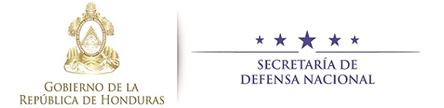 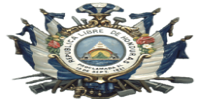 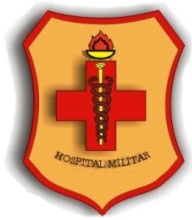 REPÚBLICA DE HONDURASSECRETARÍA DE ESTADO EN EL DESPACHO DE DEFENSA NACIONALFUERZAS ARMADAS DE HONDURASHOSPITAL MILITARAviso de Licitación Pública NacionalLa Secretaría de Estado en el Despacho de Defensa Nacional a través de la Jefatura del Estado Mayor Conjunto en el marco de la Ley de Contratación del Estado y su Reglamento, invita a presentar ofertas a las empresas interesadas en participar en la Licitación Pública Nacional No. LPN-018-2021-SDN “ADQUISICIÓN DE MEDICAMENTOS PARA EL HOSPITAL MILITAR”. El financiamiento para la realización del presente proceso proviene de Fondos Nacionales y Recursos Propios.El órgano responsable de la contratación es la Secretaría de Estado en el Despacho de Defensa Nacional Fuerzas Armadas de Honduras /Hospital MilitarLos interesados en participar en la Licitación, deberán hacerlo mediante solicitud por escrito (incluir nombre de la empresa, dirección, correo electrónico y número de teléfono), dirigida al Sub Jefe del Estado Mayor Conjunto (EMC), General de División German Velásquez Romero, a partir de la fecha de publicación de este aviso, previo pago no reembolsable de quinientos Lempiras exactos (L.500.00) en Banco, para lo cual debe imprimir recibo TGR-1 a nombre de la Secretaría de Defensa Nacional, siguiendo las instrucciones de la página de SEFIN (www.sefin.gob.hn) bajo el rubro 12121 (emisión y constancia).Los Pliegos de Condiciones se retirarán en el Departamento de Administración del Hospital Militar, a partir de la fecha de emisión de este Aviso de Licitación, hasta el 17 de diciembre del 2021, de lunes a viernes, en un horario de 08:00 a.m. hasta las 3:30 p.m. Asimismo, el periodo para recibir aclaraciones de este Pliego de Condiciones será desde el día 09 hasta el 22 de noviembre del presente año, en el mismo lugar y horario.Las ofertas serán recibidas en forma impresa a través de nota de remisión de la empresa dirigida al Sub Jefe del Estado Mayor Conjunto (EMC), General de División German Velásquez Romero ubicada en el Barrio el Obelisco, frente al Parque El Soldado, Número de Telefax: (504) 2238-0029 - (504) 2276-3400, únicamente el 20 de diciembre del presente año a partir de las 08:00 am hasta las 10:00 horas, sin prorroga alguna. No se recibirán ofertas posteriormente a esta fecha y hora oficial de la República de Honduras.Las ofertas se abrirán en presencia de los interesados que asistan al acto de apertura pública, mismo que se realizará el día 20 de diciembre de 2021 del presente año a las 10:15 a.m, en la Sub Jefatura del Estado Mayor Conjunto (EMC), ubicada en el Barrio el Obelisco, frente Parque el Soldado. Los Pliegos de Condiciones estarán disponibles en la página del Sistema de Información de Contrataciones y Adquisiciones del Estado de Honduras “HONDUCOMPRAS” (http://h1.honducompras.gob.hn), solamente para lectura e información previa.  Tegucigalpa, M.D.C, 08 de noviembre del 2021CORONEL DE AVIACIÓN DEMA ARMANDO MARTÍNEZ RUEDASECRETARIO DE LA COMISIÓN DE EVALUACIÓNDE LAS FUERZAS ARMADAS.	N°OferentesPrecio más bajo (30%)Fecha de vencimiento (10%)Tiempo de entrega (10%)Especificaciones Técnicas (40%)Aspectos evaluables en documentos técnicos(10%)Calificación Total (100%)1Participante 12Participante 2N. de RenglónNombre del medicamento/especificación técnica Unidad de presentaciónConcentración Empaque primarioEmpaque secundarioRequerimientos de Entregas Fecha de vencimiento Cantidad en UnidadesPrecio UnitarioTotal1DEXKETOPROFENO TROMETRAMOL 50 MG/2MLAMPOLLASSubtotalImpto. S/ventasTotalN.ASPECTO VERIFICABLECUMPLENO CUMPLE1Copia autenticada de escritura de constitución y sus reformas debidamente inscritas en el Registro Mercantil.2Copia autenticada del poder del representante legal del oferente, debidamente inscrito en el Registro Mercantil.3Copia autenticada de RTN del oferente.4Copia autenticada de constancia de inscripción en el Registro de Proveedores y Contratistas del Estado, extendida por la ONCAE vigente o constancia de tener en trámite su solicitud de inscripción, siempre que la misma haya sido solicitada a más tardar el día inmediato anterior a la fecha prevista para la recepción de las ofertas.5Garantía de Mantenimiento de la Oferta por un valor equivalente por lo menos al dos por ciento (2%) del valor total de la oferta. (La falta de presentación de este documento no es subsanable).6Declaración Jurada autenticada del representante legal sobre Prohibiciones o Inhabilidades (Artículos 15 y 16 LCE). (La falta de presentación de este documento, su forma y contenido no es subsanable).7Original o copia debidamente autenticada de Solvencia fiscal vigente del Servicio de Administración de Rentas (SAR).8Certificación autenticada de la Secretaría de Desarrollo Económico de ser representante o distribuidor de los bienes ofertados (si aplica).9Declaración Jurada de la empresa y de su representante legal debidamente autenticada de no estar comprendido en ninguno de los casos señalados de los artículos 439, 440, 441, 442, 443, 444 y 445 del Código Penal Vigente (Decreto Legislativo No. 130-2017).10Solvencia autenticada de INFOP vigente (si aplica).11Constancia autenticada de estar inscrito en el Sistema de Administración Financiera Integrada SIAFI (Registro de Beneficiarios.)12Constancia Original (o autenticada) de las Procuraduría General de la Republica de no tener juicios pendientes con el Estado de Honduras.13Todos los oferentes de medicamentos deberán acreditar la autorización del Estado de Honduras para la fabricación, distribución o comercialización de medicamentos, dicha acreditación se hará mediante la fotocopia autenticada de la Licencia de Funcionamiento vigente expedida por la Autoridad Sanitaria de la Agencia de Regulación Sanitaria (ARSA).15Formularios de precios debidamente autenticados.16Fotocopia autenticada del Registro Sanitario de la Agencia de Regulación Sanitaria (ARSA) vigente de productos químicos, farmacéuticos, cosméticos y biológicos.17Constancia de Anticorrupción emitida por la Secretaria General del Ministerio Publico. En el cual se exprese que ni la empresa, representantes o sus socios están sujetos a procesos de investigación por actos de corrupción. (con una vigencia de 6 meses de su emisión). En caso de tener esta constancia en trámite podrá presentar evidencia de recibido de la solicitud y deberá presentar la constancia original antes de terminar la evaluación de las ofertas.ASPECTOS VERIFICABLESCUMPLENO CUMPLE1Documentos probatorios de acceso inmediato a dinero en efectivo por al menos sesenta (60%) del valor monetario en Lempiras como parámetro del valor de su oferta, pueden ser: constancias de montos depositados en caja y bancos, constancias con montos de créditos abiertos otorgados por instituciones bancarias, nacionales o extranjeras, constancias con montos de créditos comerciales o créditos financieros con partes no relacionadas. (La falta de presentación de este documento no es subsanable).2Copia fotostática debidamente autenticada del Balance General, debidamente auditado del ejercicio fiscal inmediato anterior.3 Autorización por el oferente para que la Secretaría de Estado en el Despacho de Defensa Nacional/Fuerzas Armadas de Honduras/Hospital Militar pueda verificar la documentación presentada.N°OferentesPrecio más bajo (30%)Especificaciones Técnicas (50%)Documentos técnicos(20%)Calificación Total (100%)1Participante 12Participante 2CriterioPorcentajePrecio30%Especificaciones Técnicas50%Documentos Técnicos20%Total 100%CriterioPorcentajeOferta con precio más bajo30%Segunda oferta con precio más bajo25%A partir de la tercera oferta con precio más bajo20%N°DescripciónPorcentajeCalificación1Cumple con el 100% de las especificaciones técnicas solicitadas en este pliego de condiciones.50%N.ASPECTOS EVALUABLES EN DOCUMENTOS TÉCNICOS (20%)CUMPLENO CUMPLE1Fotocopia autenticada del Certificado vigente de Calidad de Producto Farmacéutico objeto de Comercio Internacional tipo OMS o Certificado de Buenas Prácticas de Manufactura (BPM/GMP) emitido por la Autoridad Reguladora Sanitaria del país de origen del fabricante.2No se aceptarán ofertas de medicamentos que no tengan al menos un (01) año de comercializarse legalmente en el país, por lo que deberá presentar por lo menos copia autenticada de tres (03) contratos u órdenes de compra del producto ofertado en las Instituciones del Estado o privadas.3Para los productos de ingeniería genética, biológicos y hemoderivados a ser adquiridos por primera vez en Órganos Financiados con fondos Públicos prestadores de servicios de salud, deberá presentar Certificado de Libre Venta (CLV) con un mínimo de tres (3) años de haber sido emitido por la FDA, EMA, o por la Autoridad Reguladora del país de origen del fabricante.4Para los productos de ingeniería genética, biológicos y hemoderivados a ser adquiridos deberá presentarse Fotocopia autenticado del Certificado de Liberación del Lote del país de origen del fabricante; según el Decreto Legislativo 318-2005 referente al Reglamento para el Control Sanitario de Productos, Servicios y Establecimiento de Interés Sanitario. Este documento será requerido al momento de presentar la información técnica y al momento de la entrega del lote.5Cuando exista fusión entre laboratorios fabricantes, el ofertante deberá presentar documentación que acredite dicha fusión debidamente autenticada. La existencia debidamente documentada de reportes oficiales de falla terapéutica o efectos adversos graves, reportados al ARSA.6Presentar copia de Certificado de Origen de cada ítem Ofertado.7Presentar políticas de devolución del medicamento indicados en los renglones solicitadas por el Contratante. 8Todos los oferentes de medicamentos deberán acreditar la autorización del Estado de Honduras para la fabricación, distribución o comercialización de medicamentos, dicha acreditación se hará mediante la fotocopia autenticada de la Licencia de Funcionamiento vigente expedida por la Autoridad Sanitaria correspondiente.9Fotocopia autenticada del Registro Sanitario vigente de productos químicos, farmacéuticos, cosméticos y biológicos.10Para productos fabricados dentro del Convenio Centroamericano de Libre Movilidad (CA-4) se aceptará el Certificado de Producto Farmacéutico vigente de los países del CA-4 con el sello de reconocimiento de la Agencia de Regulación Sanitaria (ARSA). El Registro Sanitario debe coincidir con lo ofertado en relación con el empaque primario, nombre genérico, concentración, forma farmacéutica, laboratorio fabricante y demás especificaciones técnicas. 11De ser adjudicado y en caso de entregar medicamentos con fecha de vencimiento o expiración menor a dos (02) años, el oferente deberá presentar Carta de compromiso de reposición sin generar costo alguno para el contratante.12En caso de las heparinas de bajo peso molecular, con el objeto de garantizar la pureza de cada renglón, cada uno de estos deberá presentar certificado de calidad de las pruebas de Resonancia Magnéticas que garanticen la misma, emitida por la autoridad sanitaria del país de origen.13Las ofertas deberán corresponder exactamente al principio activo expresando como concentración base y sal, si ésta se especifica, forma farmacéutica, concentración, envase primario y especificaciones de calidad requeridas para cada producto.14Presentar copia de documentación oficial de equivalencia terapéutica, o bien, Certificado de intercambiabilidad de medicamento, con el medicamento de referencia o comprador, emitido con dictamen de autoridad reguladora clasificada y definidas por OPS/OMS.15Se considerará las alarmas de sistemas de Farmacovigilancia, emitidas por autoridades regulatoria de medicamentos reconocidos internacionalmente de los productos solicitados.Constancia original de la Procuraduría General de la República (PGR), de no tener juicios pendientes con el Estado de Honduras.Original o copia autenticada de la solvencia vigente del oferente del Servicio deAdministración de Rentas (SAR).Constancia de inscripción en el Registro de Proveedores y Contratistas del Estado,extendida por la ONCAE (En caso de haberse presentado constancia de estar en trámite en el momento de presentar la oferta)Constancia de solvencia por el Instituto Hondureño de Seguridad Social (IHSS).Constancia de Anticorrupción emitida por la Secretaria General del Ministerio Publico. En el cual se exprese que ni la empresa, representantes o sus socios están sujetos a procesos de investigación por actos de corrupción. (con una vigencia de 6 meses de su emisión).NNOMBRE DEL MEDICAMENTO / ESPECIFICACIÓN TÉCNICANombre del medicamento especificación técnica CONCENTRACIONEMPAQUE PRIMARIOEMPAQUE SECUNDARIOCANTIDAD EN UNIDADES SOLICITADASREQUERIMIENTO DE ENTREGAFECHA DE VENCIMIENTONNOMBRE DEL MEDICAMENTO / ESPECIFICACIÓN TÉCNICANombre del medicamento especificación técnica CONCENTRACIONEMPAQUE PRIMARIOEMPAQUE SECUNDARIOCANTIDAD EN UNIDADES SOLICITADASREQUERIMIENTO DE ENTREGAFECHA DE VENCIMIENTOANALGESICO, ANTIINFLAMATORIOS Y ANTIAGREGANTES PLAQUETARIOSANALGESICO, ANTIINFLAMATORIOS Y ANTIAGREGANTES PLAQUETARIOSANALGESICO, ANTIINFLAMATORIOS Y ANTIAGREGANTES PLAQUETARIOSANALGESICO, ANTIINFLAMATORIOS Y ANTIAGREGANTES PLAQUETARIOSANALGESICO, ANTIINFLAMATORIOS Y ANTIAGREGANTES PLAQUETARIOSANALGESICO, ANTIINFLAMATORIOS Y ANTIAGREGANTES PLAQUETARIOSANALGESICO, ANTIINFLAMATORIOS Y ANTIAGREGANTES PLAQUETARIOSANALGESICO, ANTIINFLAMATORIOS Y ANTIAGREGANTES PLAQUETARIOSANALGESICO, ANTIINFLAMATORIOS Y ANTIAGREGANTES PLAQUETARIOS1DEXKETOPROFENO TROMETAMOL 50 MG/2ML AMPOLLAS Ampolla de vidrio topacio inyectable IM/IV50 mg/2mlAmpolla en empaque pvc con cubierta de aluminioCaja de cartón por 100 ampollas                19,450 50% ENTREGA INMEDIATA Y 50% A LOS 6 MESES  (DOS ENTREGAS)no menor a dos años2DICLOFENACO SODICO 75 MG PARA SOLUCION INYECTABLE IM/IV AMPOLLAS DE 3MLAmpolla de vidrio inyectable IM/IV75 mg/3mlAmpolla de 3ml Caja por cinco ampollas                   8,125 60% ENTREGA INMEDIATA Y 40% A LOS 6 MESES (DOS ENTREGAS)no menor a dos años3KETEROLACO 30 MG AMPOLLA INYECTABLE IV  DE 1ML IV/IMAmpolla ambar de 1ml IV,IM30mg/1mlampolla ambar en empaque pvc caja por una ampolla                   1,331 60% ENTREGA INMEDIATA, 20% A LOS 4 MESES Y 20% A LOS 6 MESES  (TRES ENTREGAS)no menor a dos años4KETEROLACO 60 MG AMPOLLA INYECTABLE IV DE 2ML IV/IM Ampolla ambar de 2ml IV, IM60mg/2mlAmpolla ambar en empaque pvc caja por una ampolla                   2,670 50% ENTREGA INMEDIATA Y 50% A LOS 6 MESES (DOS ENTREGAS)no menor a dos años5TRAMADOL CLORHIDRATO 100 MG SOLUCION INYECTABLE I.M/I.V.Ampolla de vidrio de 2ml100MG/2mlAmpolla de 2ml Caja por 5 ampollas                   6,300 50% ENTREGA INMEDIATA Y 50% A LO 6 MESES (DOS ENTREGAS)no menor a dos años6PARACETAMOL 10 MG/ML; 100 ML SOLUCION PARA PERFUSION I.V. Frasco de Vidrio 10 mg/mlfrasco de 100 mlcaja por 10 frascos                   7,000 60% ENTEGA INMEDIATA, 20% A LOS 5 MESES Y 20% 6 MESES(3 ENTREGAS)no menor a dos añosANTICOAGULANTE, ANTITROMBOTICOS FIBRINOLITICOSANTICOAGULANTE, ANTITROMBOTICOS FIBRINOLITICOSANTICOAGULANTE, ANTITROMBOTICOS FIBRINOLITICOSANTICOAGULANTE, ANTITROMBOTICOS FIBRINOLITICOSANTICOAGULANTE, ANTITROMBOTICOS FIBRINOLITICOSANTICOAGULANTE, ANTITROMBOTICOS FIBRINOLITICOSANTICOAGULANTE, ANTITROMBOTICOS FIBRINOLITICOSANTICOAGULANTE, ANTITROMBOTICOS FIBRINOLITICOSANTICOAGULANTE, ANTITROMBOTICOS FIBRINOLITICOS7BEMIPARINA SODICA 3500 U.I. ANTI FACTOR Xa SOLUCION INYECTABLE VIA SUBCUTANEAJeringa pre llenada con sistema de seguridad3,500 U.I.jeringa prellenada en empaque abre fácil individualcaja por 100 jeringas prellenadas                        550 100% ENTREGA INMEDIATA no menor a dos años8BEMIPARINA SODICA 2500 U.I. ANTI FACTOR Xa SOLUCION INYECTABLE VIA SUBCUTANEAJeringa prellenada con sistema de seguridad2,500 U.I.jeringa prellenada en empaque abre facil individualcaja por 100 jeringas prellenadas                   1,440 70% ENTREGA INMEDIATA Y 30 % A LOS 6 MESES (DOS  ENTREGAS.no menor a dos años9ENOXAPARINA SODICA 40MG/0.4ML SOLUCION INYECTABLE VIA SUBCUTANEA ,IV-LINEA ARTERIALJeringa prellenada con sistema de seguridad40 mg/0.4 mljeringa prellenada en empaque abre fácil individualcaja por 2 jeringas prellenadas                   1,600 50% ENTREGA INMEDIATA Y 50% A LOS 8 MESES (DOS ENTREGAS)no menor a dos añosANTIEMÉTICOSANTIEMÉTICOSANTIEMÉTICOSANTIEMÉTICOSANTIEMÉTICOSANTIEMÉTICOSANTIEMÉTICOSANTIEMÉTICOSANTIEMÉTICOS10ONDANSETRON 8 MG SOLUCION INYECTABLE I.V AMPOLLA DE 4 MLAmpolla ámbar de vidrio8mg/4ml ampolla ambar de 4 ml en empaque pvccaja por una ampolla                   1,550 60% ENTREGA INMEDIATA Y 40% A LOS 6 MESES (DOS ENTREGAS)no menor a dos años11ONDANSETRON 4 MG SOLUCION INYECTABLE I.V AMPOLLA DE 2 MLAmpolla ámbar de vidrio4mg/2mlampolla ambar de 2 ml en empaque pvccaja por una ampolla                   2,850 50% ENTREGA INMEDIATA Y 50% A LOS 6 MESES(3 ENTREGAS)no menor a dos añosANTIMICROBIANOS, ANTIVIRALES Y BACTERIOSTÁTICOSANTIMICROBIANOS, ANTIVIRALES Y BACTERIOSTÁTICOSANTIMICROBIANOS, ANTIVIRALES Y BACTERIOSTÁTICOSANTIMICROBIANOS, ANTIVIRALES Y BACTERIOSTÁTICOSANTIMICROBIANOS, ANTIVIRALES Y BACTERIOSTÁTICOSANTIMICROBIANOS, ANTIVIRALES Y BACTERIOSTÁTICOSANTIMICROBIANOS, ANTIVIRALES Y BACTERIOSTÁTICOSANTIMICROBIANOS, ANTIVIRALES Y BACTERIOSTÁTICOSANTIMICROBIANOS, ANTIVIRALES Y BACTERIOSTÁTICOS12CEFTRIAXONA SODICA  1G POLVO ESTERIL PARA SOLUCION INYECTABLE  IVVial para reconstitución de 1 gr de polvo estéril y ampolla de 10 ml solvente IV 1 G/ 10ML vial de vidrio transparente más ampolla con disolventecaja con un vial más ampolla con disolvente                15,300 40% ENTREGA INMEDIATA, 30% A LOS 6 MESES, 30% A LOS 5 MESES (3 ENTREGAS)no menor a dos años13CIPROFLOXACINA 400 MG SOLUCION INTRAVENOSA Frasco ámpula de vidrio con 200 ml de solución incolora transparente400mg/200ml frasco ámpula y soportecaja con un frasco ampula y soporte                   2,100 35 % ENTREGA INMEDIATA, 25% A LOS 4 MESES, 20 % A LOS 5 MESES Y 20% A LOS 3 MESES (4 ENTREGAS)no menor a dos años14LEVOFLOXACINA 500 MG SOLUCION INYECTABLE INTRAVENOSA Frasco de vidrio Ambar /bolsa de 100 ml500mg/100ml frasco de vidrio ambar/bolsa de 100 mlcaja con un frasco/ bolsa de 100 ml                   1,100 50% ENTREGA INMEDIATA Y 50% A LOS 6 MESES  ( 2 ENTREGAS) no menor a dos años15AMPICILINA 1 GR + 0.5 GR DE SULBACTAN POLVO PARA SOLUCION INYECTABLE   IM/IV         frasco de vidrio con polvo estéril para solucion inyectable                1.5 GR/3.2ml frasco ampulacaja con frasco ampula                    1,100 550 AMPOLLAS CADA 6 MESES ( 2 ENTREGAS) no menor a dos años16OXACILINA 1GR POLVO ESTERIL PARA RECONSTITUIR A SOLUCION INYECTABLE IM/IV DE 5MLVial de vidrio con polvo estéril para reconstituir1 GR/5ml viales de 5 mlcaja con 10 viales de 5 ml                   9,800 60% ENTREGA INEMDIATA, 20% A LOS 5 MESES, 20% A LOS 6 MESES (3 ENTREGAS)no menor a dos años17PIPERACILINA  SODICA 4G+TAZOBACTAN SODICO 0.5G + 1MG DE EDETATO DE SODIO (EDTA)  POLVO LIOFILIZADO ESTERIL PARA SOLUCION INYECTABE IVVial de vidrio con polvo liofilizado estéril 4.5 GR vial +adaptador de vialCaja con vial+ adaptador de vial                   2,200 50 % ENTREGA INMEDIATA, 30% A LOS 6 MESES Y 20%A LOS 5 MESES    (3 ENTREGAS)no menor a dos años18MEROPENEM 1GR POLVO PARA SOLUCION INYECTABLE INTRAVENOSAFrasco vial de vidrio con polvo para solución iv1 GR/10ML viales de de 10mlCaja con 10 viales                   1,100 50 % ENTREGA INMEDIATA, 30% A LOS 6 MESES Y 20%A LOS 5 MESES    (3 ENTREGAS)no menor a dos años19IMIPENEM+CILASTATINA SODICA 500 MG POLVO PARA SOLUCION INYECTABLE INTRAVENOSAFrasco de vidrio con polvo para solución intravenosa500MG/10MLvial de 10mlCaja con un vial de 10ml                   1,850 55% ENTREGA NMEDIATA, 25% A LOS 6 MESES Y 20% A LOS 5 MESES (3 ENTREGAS)no menor a dos años20CEFALOTINA 1 GR POLVO ESTERIL PARA RECONSTITUIR A SOLUCION INYECTABLE IM,IVpolvo estéril para reconstituir a solución inyectable de cefalotina 1 gr, en vial de vidrio transparente tipo I1GR/5MLviales de  vidrio de 5 ml transparente tipo 1caja con 10 viales                   1,100 50% ENTREGA INMEDIATA Y 50 % A LOS 6 MESES ( 2 ENTREGAS) no menor a dos años21CEFTAZIDIMA 1GR POLVO ESTERIL PARA RECONSTITUIR SOLUCION INYECTABLE IM/IV polvo estéril para reconstituir a solución inyectable de ceftazidima 1 gr, en vial de vidrio transparente1GR/3 ML vial de vidrio transparente caja con 10 viales                   1,000 50% ENTREGA INMEDIATA, 30% A LOS 5 MESES Y 20% A LOS 6 MESES (3 ENTREGAS)no menor a dos años22AMIKACINA 500 MG/2ML SOLUCION INYECTABLE IV                  Ampolla de 2ml500 MG / 2ML frasco ampula de 2mlcaja con un frasco ampula de 2ml                   2,100 50% ENTREGA INMEDIATA Y 50% A LOS 5 MESES  (2 ENTREGAS)no menor a dos años23ACIDO FUSIDICO AL 2% CREMA USO TOPICOTubo de 15 gramos2GR/ 100GRtubo  de 15 grcaja con un tubo de 15 gr                   3,000 EL 25% ENTREGA IMEDIATA Y LUEGO 3 ENTREGAS DEL 25% CADA 4 MESES  (4 ENTREGAS)no menor a dos añosMEDICAMENTOS QUE ACTÚAN SOBRE EL APARATO DIGESTIVOMEDICAMENTOS QUE ACTÚAN SOBRE EL APARATO DIGESTIVOMEDICAMENTOS QUE ACTÚAN SOBRE EL APARATO DIGESTIVOMEDICAMENTOS QUE ACTÚAN SOBRE EL APARATO DIGESTIVOMEDICAMENTOS QUE ACTÚAN SOBRE EL APARATO DIGESTIVOMEDICAMENTOS QUE ACTÚAN SOBRE EL APARATO DIGESTIVOMEDICAMENTOS QUE ACTÚAN SOBRE EL APARATO DIGESTIVOMEDICAMENTOS QUE ACTÚAN SOBRE EL APARATO DIGESTIVOMEDICAMENTOS QUE ACTÚAN SOBRE EL APARATO DIGESTIVO24ESOMEPRAZOL 40 MG  POLVO LIOFILIZADO PARA SOLUCION INTRAVENOSA Frasco  ampula con polvo para inyección40MG/5mlfrasco ampula de 5mlcaja con un frasco ampula                23,600 ENTREGAR EL 15% CADA MES DURANTES 6 MESES Y EL 10% AL SEPTIMO MES (7 ENTREGAS)no menor a dos añosMEDICAMENTOS QUE ACTÚAN A NIVEL CARDIOVASCULARMEDICAMENTOS QUE ACTÚAN A NIVEL CARDIOVASCULARMEDICAMENTOS QUE ACTÚAN A NIVEL CARDIOVASCULARMEDICAMENTOS QUE ACTÚAN A NIVEL CARDIOVASCULARMEDICAMENTOS QUE ACTÚAN A NIVEL CARDIOVASCULARMEDICAMENTOS QUE ACTÚAN A NIVEL CARDIOVASCULARMEDICAMENTOS QUE ACTÚAN A NIVEL CARDIOVASCULARMEDICAMENTOS QUE ACTÚAN A NIVEL CARDIOVASCULARMEDICAMENTOS QUE ACTÚAN A NIVEL CARDIOVASCULAR25FUROSEMIDA 20 MG AMPOLLA  DE 2ML IVAmpolla ambar de 2ml20MG/2MLampolla ambar de 2mlCaja con 5 ampollas                   5,500 EL 25% ENTREGA INMEDIATA Y 25% CADA 3 MESES ( 4 ENTREGAS)no menor a dos añosMEDIOS DE CONTRASTEMEDIOS DE CONTRASTEMEDIOS DE CONTRASTEMEDIOS DE CONTRASTEMEDIOS DE CONTRASTEMEDIOS DE CONTRASTEMEDIOS DE CONTRASTEMEDIOS DE CONTRASTEMEDIOS DE CONTRASTE26IOPRAMIDE-300 MG I/ML FRASCO VIAL DE 50 ML INTRAVASCULARFrasco vial  de 50 ml 300MG/ML frasco vial de vidrioCaja con un frasco vial de 50ml                        450 EL 50% ENTREGA INMEDIATA Y EL 50% A LOS 6 MESES ( 2 ENTREGAS) no menor a dos años27IOPRAMIDE-370 MG I/ML FRASCO VIAL DE 50 ML INTRAVASCULARFrasco vial de 50 ml370MG/MLfrasco vial de vidrio Caja con un frasco vial de 50ml                        300 EL 50% ENTREGA INMEDIATA Y EL 50% A LOS 6 MESES ( 2 ENTREGAS)no menor a dos añosNoASPECTOS EVALUABLES EN LA MUESTRA DE MEDICAMENTOSCUMPLENO CUMPLE1Envase y empaque original del producto ofertado y señalado2El nombre del Oferente	3Número de partida4Código del medicamento5Nombre del principio activo6Nombre comercial7Presentación 8Concentración9Para productos biológicos, biotecnológicos, oncológicos, de trasplante renal, se requiere de ser posible presentar muestra y/o literatura técnico científica (no de mercadeo) y promoción, en idioma español que amplié su información. Así mismo para este tipo de medicamentos se debe presentar información sobre condiciones de almacenamiento, tiempo de descarte después de abierto el recipiente, forma de preparación, diluyentes y reconstitución, equivalencias de unidades o unidades internacionales al sistema métrico (miligramos, microgramos, etc.) y además de las medidas de bioseguridad y de manipulación segura.NNOMBRE DEL MEDICAMENTO / ESPECIFICACIÓN TÉCNICANombre del medicamento especificación técnica CONCENTRACIONEMPAQUE PRIMARIOEMPAQUE SECUNDARIOCANTIDAD EN UNIDADES SOLICITADASREQUERIMIENTO DE ENTREGAFECHA DE VENCIMIENTONNOMBRE DEL MEDICAMENTO / ESPECIFICACIÓN TÉCNICANombre del medicamento especificación técnica CONCENTRACIONEMPAQUE PRIMARIOEMPAQUE SECUNDARIOCANTIDAD EN UNIDADES SOLICITADASREQUERIMIENTO DE ENTREGAFECHA DE VENCIMIENTOANALGESICO, ANTIINFLAMATORIOS Y ANTIAGREGANTES PLAQUETARIOSANALGESICO, ANTIINFLAMATORIOS Y ANTIAGREGANTES PLAQUETARIOSANALGESICO, ANTIINFLAMATORIOS Y ANTIAGREGANTES PLAQUETARIOSANALGESICO, ANTIINFLAMATORIOS Y ANTIAGREGANTES PLAQUETARIOSANALGESICO, ANTIINFLAMATORIOS Y ANTIAGREGANTES PLAQUETARIOSANALGESICO, ANTIINFLAMATORIOS Y ANTIAGREGANTES PLAQUETARIOSANALGESICO, ANTIINFLAMATORIOS Y ANTIAGREGANTES PLAQUETARIOSANALGESICO, ANTIINFLAMATORIOS Y ANTIAGREGANTES PLAQUETARIOSANALGESICO, ANTIINFLAMATORIOS Y ANTIAGREGANTES PLAQUETARIOS1DEXKETOPROFENO TROMETAMOL 50 MG/2ML AMPOLLAS Ampolla de vidrio topacio inyectable IM/IV50 mg/2mlAmpolla en empaque pvc con cubierta de aluminioCaja de cartón por 100 ampollas                19,450 50% ENTREGA INMEDIATA Y 50% A LOS 6 MESES  (DOS ENTREGAS)no menor a dos años2DICLOFENACO SODICO 75 MG PARA SOLUCION INYECTABLE IM/IV AMPOLLAS DE 3MLAmpolla de vidrio inyectable IM/IV75 mg/3mlAmpolla de 3ml Caja por cinco ampollas                   8,125 60% ENTREGA INMEDIATA Y 40% A LOS 6 MESES (DOS ENTREGAS)no menor a dos años3KETEROLACO 30 MG AMPOLLA INYECTABLE IV  DE 1ML IV/IMAmpolla ambar de 1ml IV,IM30mg/1mlampolla ambar en empaque pvc caja por una ampolla                   1,331 60% ENTREGA INMEDIATA, 20% A LOS 4 MESES Y 20% A LOS 6 MESES  (TRES ENTREGAS)no menor a dos años4KETEROLACO 60 MG AMPOLLA INYECTABLE IV DE 2ML IV/IM Ampolla ambar de 2ml IV, IM60mg/2mlAmpolla ambar en empaque pvc caja por una ampolla                   2,670 50% ENTREGA INMEDIATA Y 50% A LOS 6 MESES (DOS ENTREGAS)no menor a dos años5TRAMADOL CLORHIDRATO 100 MG SOLUCION INYECTABLE I.M/I.V.Ampolla de vidrio de 2ml100MG/2mlAmpolla de 2ml Caja por 5 ampollas                   6,300 50% ENTREGA INMEDIATA Y 50% A LO 6 MESES (DOS ENTREGAS)no menor a dos años6PARACETAMOL 10 MG/ML; 100 ML SOLUCION PARA PERFUSION I.V. Frasco de Vidrio 10 mg/mlfrasco de 100 mlcaja por 10 frascos                   7,000 60% ENTEGA INMEDIATA, 20% A LOS 5 MESES Y 20% 6 MESES(3 ENTREGAS)no menor a dos añosANTICOAGULANTE, ANTITROMBOTICOS FIBRINOLITICOSANTICOAGULANTE, ANTITROMBOTICOS FIBRINOLITICOSANTICOAGULANTE, ANTITROMBOTICOS FIBRINOLITICOSANTICOAGULANTE, ANTITROMBOTICOS FIBRINOLITICOSANTICOAGULANTE, ANTITROMBOTICOS FIBRINOLITICOSANTICOAGULANTE, ANTITROMBOTICOS FIBRINOLITICOSANTICOAGULANTE, ANTITROMBOTICOS FIBRINOLITICOSANTICOAGULANTE, ANTITROMBOTICOS FIBRINOLITICOSANTICOAGULANTE, ANTITROMBOTICOS FIBRINOLITICOS7BEMIPARINA SODICA 3500 U.I. ANTI FACTOR Xa SOLUCION INYECTABLE VIA SUBCUTANEAJeringa pre llenada con sistema de seguridad3,500 U.I.jeringa prellenada en empaque abre fácil individualcaja por 100 jeringas prellenadas                        550 100% ENTREGA INMEDIATA no menor a dos años8BEMIPARINA SODICA 2500 U.I. ANTI FACTOR Xa SOLUCION INYECTABLE VIA SUBCUTANEAJeringa prellenada con sistema de seguridad2,500 U.I.jeringa prellenada en empaque abre facil individualcaja por 100 jeringas prellenadas                   1,440 70% ENTREGA INMEDIATA Y 30 % A LOS 6 MESES (DOS  ENTREGAS.no menor a dos años9ENOXAPARINA SODICA 40MG/0.4ML SOLUCION INYECTABLE VIA SUBCUTANEA ,IV-LINEA ARTERIALJeringa prellenada con sistema de seguridad40 mg/0.4 mljeringa prellenada en empaque abre fácil individualcaja por 2 jeringas prellenadas                   1,600 50% ENTREGA INMEDIATA Y 50% A LOS 8 MESES (DOS ENTREGAS)no menor a dos añosANTIEMÉTICOSANTIEMÉTICOSANTIEMÉTICOSANTIEMÉTICOSANTIEMÉTICOSANTIEMÉTICOSANTIEMÉTICOSANTIEMÉTICOSANTIEMÉTICOS10ONDANSETRON 8 MG SOLUCION INYECTABLE I.V AMPOLLA DE 4 MLAmpolla ámbar de vidrio8mg/4ml ampolla ambar de 4 ml en empaque pvccaja por una ampolla                   1,550 60% ENTREGA INMEDIATA Y 40% A LOS 6 MESES (DOS ENTREGAS)no menor a dos años11ONDANSETRON 4 MG SOLUCION INYECTABLE I.V AMPOLLA DE 2 MLAmpolla ámbar de vidrio4mg/2mlampolla ambar de 2 ml en empaque pvccaja por una ampolla                   2,850 50% ENTREGA INMEDIATA Y 50% A LOS 6 MESES(3 ENTREGAS)no menor a dos añosANTIMICROBIANOS, ANTIVIRALES Y BACTERIOSTÁTICOSANTIMICROBIANOS, ANTIVIRALES Y BACTERIOSTÁTICOSANTIMICROBIANOS, ANTIVIRALES Y BACTERIOSTÁTICOSANTIMICROBIANOS, ANTIVIRALES Y BACTERIOSTÁTICOSANTIMICROBIANOS, ANTIVIRALES Y BACTERIOSTÁTICOSANTIMICROBIANOS, ANTIVIRALES Y BACTERIOSTÁTICOSANTIMICROBIANOS, ANTIVIRALES Y BACTERIOSTÁTICOSANTIMICROBIANOS, ANTIVIRALES Y BACTERIOSTÁTICOSANTIMICROBIANOS, ANTIVIRALES Y BACTERIOSTÁTICOS12CEFTRIAXONA SODICA  1G POLVO ESTERIL PARA SOLUCION INYECTABLE  IVVial para reconstitución de 1 gr de polvo estéril y ampolla de 10 ml solvente IV 1 G/ 10ML vial de vidrio transparente más ampolla con disolventecaja con un vial más ampolla con disolvente                15,300 40% ENTREGA INMEDIATA, 30% A LOS 6 MESES, 30% A LOS 5 MESES (3 ENTREGAS)no menor a dos años13CIPROFLOXACINA 400 MG SOLUCION INTRAVENOSA Frasco ámpula de vidrio con 200 ml de solución incolora transparente400mg/200ml frasco ámpula y soportecaja con un frasco ampula y soporte                   2,100 35 % ENTREGA INMEDIATA, 25% A LOS 4 MESES, 20 % A LOS 5 MESES Y 20% A LOS 3 MESES (4 ENTREGAS)no menor a dos años14LEVOFLOXACINA 500 MG SOLUCION INYECTABLE INTRAVENOSA Frasco de vidrio Ambar /bolsa de 100 ml500mg/100ml frasco de vidrio ambar/bolsa de 100 mlcaja con un frasco/ bolsa de 100 ml                   1,100 50% ENTREGA INMEDIATA Y 50% A LOS 6 MESES  ( 2 ENTREGAS) no menor a dos años15AMPICILINA 1 GR + 0.5 GR DE SULBACTAN POLVO PARA SOLUCION INYECTABLE   IM/IV         frasco de vidrio con polvo estéril para solucion inyectable                1.5 GR/3.2ml frasco ampulacaja con frasco ampula                    1,100 550 AMPOLLAS CADA 6 MESES ( 2 ENTREGAS) no menor a dos años16OXACILINA 1GR POLVO ESTERIL PARA RECONSTITUIR A SOLUCION INYECTABLE IM/IV DE 5MLVial de vidrio con polvo estéril para reconstituir1 GR/5ml viales de 5 mlcaja con 10 viales de 5 ml                   9,800 60% ENTREGA INEMDIATA, 20% A LOS 5 MESES, 20% A LOS 6 MESES (3 ENTREGAS)no menor a dos años17PIPERACILINA  SODICA 4G+TAZOBACTAN SODICO 0.5G + 1MG DE EDETATO DE SODIO (EDTA)  POLVO LIOFILIZADO ESTERIL PARA SOLUCION INYECTABE IVVial de vidrio con polvo liofilizado estéril 4.5 GR vial +adaptador de vialCaja con vial+ adaptador de vial                   2,200 50 % ENTREGA INMEDIATA, 30% A LOS 6 MESES Y 20%A LOS 5 MESES    (3 ENTREGAS)no menor a dos años18MEROPENEM 1GR POLVO PARA SOLUCION INYECTABLE INTRAVENOSAFrasco vial de vidrio con polvo para solución iv1 GR/10ML viales de de 10mlCaja con 10 viales                   1,100 50 % ENTREGA INMEDIATA, 30% A LOS 6 MESES Y 20%A LOS 5 MESES    (3 ENTREGAS)no menor a dos años19IMIPENEM+CILASTATINA SODICA 500 MG POLVO PARA SOLUCION INYECTABLE INTRAVENOSAFrasco de vidrio con polvo para solución intravenosa500MG/10MLvial de 10mlCaja con un vial de 10ml                   1,850 55% ENTREGA NMEDIATA, 25% A LOS 6 MESES Y 20% A LOS 5 MESES (3 ENTREGAS)no menor a dos años20CEFALOTINA 1 GR POLVO ESTERIL PARA RECONSTITUIR A SOLUCION INYECTABLE IM,IVpolvo estéril para reconstituir a solución inyectable de cefalotina 1 gr, en vial de vidrio transparente tipo I1GR/5MLviales de  vidrio de 5 ml transparente tipo 1caja con 10 viales                   1,100 50% ENTREGA INMEDIATA Y 50 % A LOS 6 MESES ( 2 ENTREGAS) no menor a dos años21CEFTAZIDIMA 1GR POLVO ESTERIL PARA RECONSTITUIR SOLUCION INYECTABLE IM/IV polvo estéril para reconstituir a solución inyectable de ceftazidima 1 gr, en vial de vidrio transparente1GR/3 ML vial de vidrio transparente caja con 10 viales                   1,000 50% ENTREGA INMEDIATA, 30% A LOS 5 MESES Y 20% A LOS 6 MESES (3 ENTREGAS)no menor a dos años22AMIKACINA 500 MG/2ML SOLUCION INYECTABLE IV                  Ampolla de 2ml500 MG / 2ML frasco ampula de 2mlcaja con un frasco ampula de 2ml                   2,100 50% ENTREGA INMEDIATA Y 50% A LOS 5 MESES  (2 ENTREGAS)no menor a dos años23ACIDO FUSIDICO AL 2% CREMA USO TOPICOTubo de 15 gramos2GR/ 100GRtubo  de 15 grcaja con un tubo de 15 gr                   3,000 EL 25% ENTREGA IMEDIATA Y LUEGO 3 ENTREGAS DEL 25% CADA 4 MESES  (4 ENTREGAS)no menor a dos añosMEDICAMENTOS QUE ACTÚAN SOBRE EL APARATO DIGESTIVOMEDICAMENTOS QUE ACTÚAN SOBRE EL APARATO DIGESTIVOMEDICAMENTOS QUE ACTÚAN SOBRE EL APARATO DIGESTIVOMEDICAMENTOS QUE ACTÚAN SOBRE EL APARATO DIGESTIVOMEDICAMENTOS QUE ACTÚAN SOBRE EL APARATO DIGESTIVOMEDICAMENTOS QUE ACTÚAN SOBRE EL APARATO DIGESTIVOMEDICAMENTOS QUE ACTÚAN SOBRE EL APARATO DIGESTIVOMEDICAMENTOS QUE ACTÚAN SOBRE EL APARATO DIGESTIVOMEDICAMENTOS QUE ACTÚAN SOBRE EL APARATO DIGESTIVO24ESOMEPRAZOL 40 MG  POLVO LIOFILIZADO PARA SOLUCION INTRAVENOSA Frasco  ampula con polvo para inyección40MG/5mlfrasco ampula de 5mlcaja con un frasco ampula                23,600 ENTREGAR EL 15% CADA MES DURANTES 6 MESES Y EL 10% AL SEPTIMO MES (7 ENTREGAS)no menor a dos añosMEDICAMENTOS QUE ACTÚAN A NIVEL CARDIOVASCULARMEDICAMENTOS QUE ACTÚAN A NIVEL CARDIOVASCULARMEDICAMENTOS QUE ACTÚAN A NIVEL CARDIOVASCULARMEDICAMENTOS QUE ACTÚAN A NIVEL CARDIOVASCULARMEDICAMENTOS QUE ACTÚAN A NIVEL CARDIOVASCULARMEDICAMENTOS QUE ACTÚAN A NIVEL CARDIOVASCULARMEDICAMENTOS QUE ACTÚAN A NIVEL CARDIOVASCULARMEDICAMENTOS QUE ACTÚAN A NIVEL CARDIOVASCULARMEDICAMENTOS QUE ACTÚAN A NIVEL CARDIOVASCULAR25FUROSEMIDA 20 MG AMPOLLA  DE 2ML IVAmpolla ambar de 2ml20MG/2MLampolla ambar de 2mlCaja con 5 ampollas                   5,500 EL 25% ENTREGA INMEDIATA Y 25% CADA 3 MESES ( 4 ENTREGAS)no menor a dos añosMEDIOS DE CONTRASTEMEDIOS DE CONTRASTEMEDIOS DE CONTRASTEMEDIOS DE CONTRASTEMEDIOS DE CONTRASTEMEDIOS DE CONTRASTEMEDIOS DE CONTRASTEMEDIOS DE CONTRASTEMEDIOS DE CONTRASTE26IOPRAMIDE-300 MG I/ML FRASCO VIAL DE 50 ML INTRAVASCULARFrasco vial  de 50 ml 300MG/ML frasco vial de vidrioCaja con un frasco vial de 50ml                        450 EL 50% ENTREGA INMEDIATA Y EL 50% A LOS 6 MESES ( 2 ENTREGAS) no menor a dos años27IOPRAMIDE-370 MG I/ML FRASCO VIAL DE 50 ML INTRAVASCULARFrasco vial de 50 ml370MG/MLfrasco vial de vidrio Caja con un frasco vial de 50ml                        300 EL 50% ENTREGA INMEDIATA Y EL 50% A LOS 6 MESES ( 2 ENTREGAS)no menor a dos años1.  Nombre jurídico del Oferente  [indicar el nombre jurídico del Oferente]2.  Si se trata de un Consorcio, nombre jurídico de cada miembro: [indicar el nombre jurídico de cada miembro del Consorcio]3.  País donde está constituido o incorporado el Oferente en la actualidad o País donde intenta constituirse o incorporarse [indicar el país de ciudadanía del Oferente en la actualidad o país donde intenta constituirse o incorporarse]4.  Año de constitución o incorporación del Oferente: [indicar el año de constitución o incorporación del Oferente]5.  Dirección jurídica del Oferente en el país donde está constituido o incorporado: [indicar la Dirección jurídica del Oferente en el país donde está constituido o incorporado]6.  	Información del Representante autorizado del Oferente:	Nombre: [indicar el nombre del representante autorizado]	Dirección: [indicar la dirección del representante autorizado]Números de teléfono y facsímile: [indicar los números de teléfono y facsímile del representante autorizado]Dirección de correo electrónico: [indicar la dirección de correo electrónico del representante autorizado]7.	Se adjuntan copias de los documentos originales de: [marcar  la(s) casilla(s) de los documentos originales adjuntos]ٱ	Estatutos de la Sociedad de la empresa indicada en el párrafo1 anterior, y de conformidad con las Sub cláusulas 09.1 de la IO-09.ٱ	Si se trata de un Consorcio, carta de intención de formar el Consorcio, o el Convenio de Consorcio, de conformidad con la cláusula 5.1 de la IO-05.ٱ	Si se trata de un ente gubernamental hondureño, documentación que acredite su autonomía jurídica y financiera y el cumplimiento con las leyes comerciales, de conformidad con la Sub cláusula 09.1 de la IO-09. 1.  Nombre jurídico del Oferente  [indicar el nombre jurídico del Oferente]2.  Nombre jurídico del miembro del Consorcio [indicar el Nombre jurídico del miembro del Consorcio]3.	Nombre del País de constitución o incorporación del miembro del Consorcio [indicar el nombre del País de constitución o incorporación del miembro del Consorcio]4.  Año de constitución o incorporación del miembro del Consorcio: [indicar el año de constitución o incorporación del miembro del Consorcio]5.  Dirección jurídica del miembro del Consorcio en el País donde está constituido o incorporado: [Dirección jurídica del miembro del Consorcio en el país donde está constituido o incorporado]6.  Información sobre el Representante Autorizado del miembro del Consorcio:	Nombre: [indicar el nombre del representante autorizado del miembro del Consorcio]	Dirección: [indicar la dirección del representante autorizado del miembro del Consorcio]	Números de teléfono y facsímile: [[indicar los números de teléfono y facsímile del representante autorizado del miembro del Consorcio]	Dirección de correo electrónico: [[indicar la dirección de correo electrónico del representante autorizado del miembro del Consorcio]7.	Copias adjuntas de documentos originales de: [marcar la(s) casillas(s) de los documentos adjuntos]ٱ	Estatutos de la Sociedad de la empresa indicada en el párrafo 2 anterior, y de conformidad con las Sub cláusulas 09.5 de la IO-09.ٱ	Si se trata de un ente gubernamental hondureño, documentación que acredite su autonomía jurídica y financiera y el cumplimiento con las leyes comerciales, de conformidad con la Sub cláusula 09.1 de la IO-09.Nombre del ReceptorDirecciónConceptoMontoN. de RenglónNombre del medicamento/especificación técnica Unidad de presentaciónConcentración Empaque primarioEmpaque secundarioRequerimientos de Entregas Fecha de vencimiento Cantidad en UnidadesPrecio UnitarioTotal1DEXKETOPROFENO TROMETRAMOL 50 MG/2MLAMPOLLAS2DICLOFENACO SODICO 75 MG IM/IV AMPOLLAS DE 2MLSubtotalImpto. S/ventasTotal